ОСНОВНА ШКОЛА''ДИША ЂУРЂЕВИЋ''ВРЕОЦИ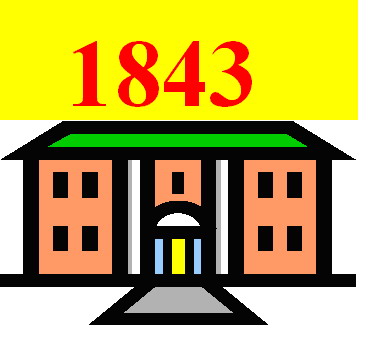 ГОДИШЊИ ПЛАН РАДАЗА ШКОЛСКУ 2017/2018. годинуСептембар, 2017. годинеВреоциСадржај1.     Увод1.1.  Полазне основе планирања1.2.  Материјално-технички услови рада1.3.  Кадровски услови рада1.4.  Услови средине у којој школа ради1.5.  Задаци у раду за следећу школску годину2.     Организација образовно-васпитног рада школе2.1.  Бројно стање ученика и одељења,број смена2.2.  Ритам радног дана школе,класификациони периоди2.3.  Подела задужења из 40-часовне радне недеље2.4.  Распоред часова наставних и ваннаставних активности2.5.  Календар значајних активности у школи3.      Планови рада стручних,руководећих и управних органа школе3.1.   Наставничко веће3.2.   Стручна већа школе3.2.1. План рада Стручног већа млађих разреда3.2.2.План рада Стручног већа природно-математичке групе предмета3.2.3.План рада Стручног већа друштвено-језичке групе предмета3.2.4.План рада Стручног већа естетских дисциплина3.2.5.План рада Стручног већа за развојно планирање 3.2.6.План рада Стручног већа за развој Школског програма3.2.7.План рада Педагошког колегијума3.3.Одељенско веће3.4.1.План рада Одељенског већа млађих разреда3.4.2.План рада Одељенског већа старијих разреда3.4.План рада Савета родитеља3.5.План рада Школског одбора3.6.План рада директора школе3.7.План рада стручних сарадника3.8.План рада библиотекара школе4.План рада ваннаставних активности   Одељенске заједнице   План рада одељенског старешине првог разреда   План рада одељенског старешине другог разреда   План рада одељенског старешине трећег разреда    План рада одељенског старешине четвртог разреда   План рада одељенског старешине петог разреда   План рада одељенског старешине шестог разреда   План рада одељенског старешине седмог разреда   План рада одељенског старешине осмог разреда   Слободне активности ученикаПлан рада одељенског старешине првог разреда програма „Покренимо нашу децу“План рада одељенског старешине другог разреда програма „Покренимо нашу децу“План рада одељенског старешине трећег разреда програма“Покренимо нашу децу“План рада одељенског старешине четвртог разреда програма“Покренимо нашу децу“Драмска секција Новинарска секцијаМултимедијална секцијаСпортска секцијаСекција „Сремуш“ХорЕколошка секцијаУченичке организацијеДруштвено-користан радЕкскурзије ученика,школа у природи (рекреативна настава),излети,рехабилитација ученика5.Посебни програми образовно-васпитног рада5.1.Програм професионалне оријентације5.2.Здравствено васпитање и здравствена заштита ученика5.3.Социјална заштита ученика5.4.Програм превенције малолетничке деликвенције5.5.Програм рада Саветовалишта за болести зависности5.6.Програм корективног рада са ученицима5.7.Програм Тима за инклузивно образоваље6.План рада стручног усавршавања и напређивања образовно-васпитног рада7.План сарадње са друштвено средином7.1.Сарадња са породицом7.2.Сарадња са осталим организацијама и институцијама7.2.1.План културних и других активности у друштвеној средини7.2.2.Сарадња школе са здравственим установама7.2.3.Сарадња са Министарством просвете8.План школског маркетинга8.1.Интерни маркетинг8.2.Екстерни маркетинг9.Прилози    УводПолазне основе  програмирањаМатеријално технички услови радаКадровски услови радаУслови средине у којој школа радиЗадаци у раду за следећу школску годинуУВОДПОЛАЗНЕ ОСНОВЕ ПЛАНИРАЊАНа основу члана 33., 69. и 70.  Закона о основнама образовања и васпитања (,,Сл.гласник РС'', број 62/2003.), и члана 283. Статута Основне школе ,,Диша Ђурђевић'' у Вреоцима, Школски одбор, на седници одржаној 15.09.2017. године, на основу члана 17. Пословника о раду донео је одлуку  (прилог 3) о усвајању документа:ГОДИШЊИ ПЛАН РАДАза школску 2017/2018. годину	Основна законска и подзаконска акта која чине полазну основу у програмирању и планирању су:Закон о основној  ШколиПланови и програми образовања са изменама и допунамаРазвојни план ОШ ''Диша Ђурђевић'' за период од школске 2015/16. до 2019/20. године.Акциони план школе за 2017/2018. годину (Прилог 1).Основе програма васпитног рада у школиОпште – педагошко – дидактичко упутство  за  основне  школеПратећа педагошка и стручна документа - нормативи простора, опреме и наставних средстава за основне школе, правилници о врсти стручне спреме наставника, стручних сарадника и сарадника у настави у основним школамаОсновни елементи структуре Годишњег плана рада основне школе од 1997. године, јун месецПравилник о школском календару основне школе за школску 2017/2018. годину.	Основ за планирање и програмирање чини и претходна школска 2017/2018. година са оставареним резултатима.МАТЕРИЈАЛНО ТЕХНИЧКИ УСЛОВИ РАДАШколска година и реализација наставе у Основној школи ''Диша Ђурђевић'' у Вреоцима је школске 2017/2018. године почела на време у складу са Правилником о календару  образовно-васпитног рада за Основне школе који је донело Министарство просвете,науке и технолошког развоја.У законском року усвојени су: Годишњи планови рада школе за школску 2017/2018. годину, Извештај о васпитно-образовним резултатима школе за школску 2016/2017. годину, као и Школски програм за први, други, трећи, четврти, пети, шести, седми и осми разред за четири године, на седници Школског одбора, одржаној 30.06.2014. године. 	Материјално-технички услови у школској 2017/2018. години се у односу на предходну годину рада се значајно разликују у матичној школи ,с обзиром на новонастале околности.*НапоменаДана 15.марта 2017.године,деловодни број 12.01.135891/3-17,упозорењем од ЈП ЕПС-а обавештени смо да услед утицаја близине извођења рударских радова а у циљу отклањања опасности по безбедност деце,просветних радника и особља основне школе неопходно је хитно премештање наставе ОШ“Диша Ђурђевић“ из Вреоца на другу локацију,тачније у насеље Нови Медошевац,Сјеничка број 3,где се већ налази објекат издвојеног одељења матичне школе „Диша Ђурђевић.“Дана 17.марта 2017.године Влада Републике Србије доноси закључак којим се ЈП ЕПС обавезује на изградњу и финансирање новог објекта школе ,број закључка:464-2254/2017.Дана 20.марта 2017.године ресорно министарство је дало сагласност актом бр.610-00-231/2017-07 од 22.марта 2017.године.Од 29.марта 2017.године настава се одвија у издвојеном одељењу у Новом Медошевцу.За ученике је,уз сарадњу са ЈП ЕПС организован превоз.Настава се одржава у 8 учионица које просторно одговарају за извођење наставе. Такође од септембра 2012. у школи ради одељење продуженог боравка за ученике 1. и 2. разреда.У циљу што успешније реализације васпитно-образовног рада запослени су се потрудили да школу опреме што већим бројем наставних средстава. Опремљеност школе наставним училима и књигама је  задовољавајућа у односу на нормативе школства.            Пројекти који су били одрађени током летњег распуста су:Уобичајене поправке које се обављају пре почетка школске године (провера исправности столарије, замена брава, сијалица, рада мокрих чворова, провера електричних инсталација, ватрогасне опреме, кошење дворишта...);Урађена је дезинсекција школе од стране надлежне службе;Ремонтовање и дезинфиковање апарата за пијаћу воду;Набављен је канцеларијски материјал и прах за фотокопир апарат, књиге дежурства за ученике и наставнике, као и разредне књиге за сва одељења;Панои у ходницима су замењени су новим ученичким радовима, нарочито из ликовне културе, техничког образовања и литералне секције;.	ОШ ''Диша Ђурђевић'' у школској 2017/2018. години има 9 одељења и то: 5 одељења предметне наставе и 4 одељења разредне наставе у матичној школи у Вреоцима ; 2 одељења у издвојеном објекту школе у Медошевцу, једно  комбиновано одељење првог и трећег разреда и једно комбиновано одељење другог и четвртог разреда и 4 одељења у издвојеном одељењу у  Новом Медошевцу.У матичној школи у Вреоцима, ове школске године имамо 110 ученика, 13  ученика у Медошевцу и 39 ученика у Новом Медошевцу. Бројно стање ученика наше школе ове школске године је ученика 162.Отежани су  услови за наставу физичког васпитања. Настава се изводи у једном суженом делу  школског дворишта и у прилагођеном кабинету за физичку културу.Школа поседује и друге наменске просторије: наставничка канцеларија, канцеларија директора школе, секретара,  рачунополагача,велики хол, мали кутак за техничко особље и дигитална учионица.Хол школе је простран,тако да су у њему смештени ормарићи са књигама за потребе школске библиотеке док се не изгради нови део школе.Школа поседује велико школско двориште, али је тренутно смањено због изградње новог дела школе.1.3  КАДРОВСКИ УСЛОВИ РАДА	У школској 2017/2018. год. О.Ш. ''Диша Ђурђевић'' у Вреоцима ће располагати доста добром кадровском структуром.	Сви радници за ову школску годину су стручно заступљени. У школи ради 0,5 извршиоца на пословима секретара, шефа рачуноводства, педагога и библиотекара, 8,5 помоћно-техничких радника, 10 учитеља, 15 наставника, 2 вероучитеља и директор школе.Неколико наставника предметне наставе раде у две школе, али је њихов распоред радног времена усклађен са распоредом часова који имају у другој школи.    Од првог до четвртог разреда као први изборни предмет реализоваће се настава грађанског васпитања и верске наставе. За други изборни предмет понуђени су следећи предмети: народна традиција, чувари природе. У настави од петог до осмог разреда реализоваће се као први изборни предмет грађанско васпитање и верска настава, а као други изборни предмет у петом и шестом разреду ће се изучавати свакодневни живот у прошлости, а у седмом и осмом разреду изборни предмет је домаћинство. Такође, у свим одељењима старијих разреда ће се реализовати трећи час физичког васпитања као обавезан изборни предмет, на коме ће се деца бавити спортом који одаберу.У настави петог разреда су уведени предмети техника и технологија,физичко и здравствено васпитање и информатика и рачунарство као обавезни предмет.Школа ће поступити по плану и програму и изменама наставног плана и програма које министарство буде доставило.	Већина радника путује до радног места чиме се отежавају услови извођења наставе у зимском периоду.Ученицима путницима из Вреоца и Лазаревца у старијим разредима, сваке године се обезбеђује превоз од куће до школе и назад.1.4  УСЛОВИ СРЕДИНЕ У КОЈОЈ ШКОЛА РАДИОсновна школа“Диша Ђурђевић“ из Вреоца је пресељена на периферији ГО Лазаревац у насељу Нови Медошевац с обзиром на новонастале околности од дана 15.марта 2017.године,деловодни број 12.01.135891/3-17, када смо упозорењем од ЈП ЕПС-а обавештени  да услед утицаја близине извођења рударских радова а у циљу отклањања опасности по безбедност деце,просветних радника и особља основне школе неопходно је хитно премештање наставе ОШ“Диша Ђурђевић“ из Вреоца на другу локацију,тачније у насеље Нови Медошевац,Сјеничка број 3,где се већ налази објекат издвојеног одељења матичне школе „Диша Ђурђевић.“	Школа ради у  релативно добрим социјалним и културним условима јер има добру сарадњу са локалном заједницом.Месна заједница Вреоци и Месне заједнице Медошевац и Нови Медошевац нам свесрдно излазе у сусрет.Наши ученици чланови су ФК ''Турбина“ из Вреоца, Фолклорног ансамбла „Диша Ђурђевић“, као и глумачке трупе при Дому културе Вреоци. За реализцију културних и јавних делатности наше школе користимо Дом културе у Вреоцима.	Школа остварује добру сарадњу и са Домом здравља у Вреоцима, заједнички се бринемо о редовном праћењу и провери здравственог стања наших ученика. Такође школа сарађује са Центром за културу Лазаревац, са Библиотеком Лазаревац, са Саветовалиштем за борбу против болести зависности.ЗАДАЦИ   У  РАДУ  ЗА  СЛЕДЕЋУ  ШКОЛСКУ   ГОДИНУ	У циљу побољшања реализације васпитно образовног рада у школи упорно апелујемо на помоћ од РЕИК ''Колубара'', Општину Лазаревац, како би смо благовремено посредством њихове помоћи могли да побољшамо услове рада, а самим тим и васпитно – образовне резултате у школи.  Такође остварујемо добру сарадњу са Савезом спортова Лазаревац, од кога смо добили новчану помоћ за поправку жичане ограде на спортским теренима школе. 	Школа ће радити на следећим задацима у школској  2017/2018. години:подсетити све запослене и ученике на Правилник понашања наставника и ученика; Упознати ученике са правилима о дежурству ученика;На првом родитељском састанку поново подсетити родитеље на Првилник о понашању родитеља, односно старатеља ученика и трећих лица;У складу са могућностима обезбедити стручни кадар за све наставне предмете;Реализовање дела Акционог плана школе за школску 2017/2018. годину из области Развојног планирања.2. Организација образовно – васпитног                                                                  рада  школе     Бројно стање ученика и одељења, број смена     Ритам радног дана Школе, класификациони периоди     Подела задужења из 40-часовне радне недеље     Распоред часова наставних и ваннаставних активности     Календар значајних активности у школиОРГАНИЗАЦИЈА ОБРАЗОВНО – ВАСПИТНОГ  РАДА  ШКОЛЕ2.1. БРОЈНО СТАЊЕ УЧЕНИКА И ОДЕЉЕЊА, БРОЈ СМЕНА                                                           ВРЕОЦИМЕДОШЕВАЦНОВИ МЕДОШЕВАЦУ школској 2017/2018. години у матичној Школи у Вреоцима и издвојеним одељењима у Медошевцу и Новом Медошевцу наставу ће похађати 163 ученика. Распоред одељења по сменама               Подела смена по одељењима је извршена вертикално. Смене се мењају недељно. У време промене смена за сада није било никаквих проблема, јер ученици путници имају обезбеђен превоз у сарадњи са путничким предузећем ''Ластра'' Лазаревац.У издвојеном одељењу у Медошевцу  настава се изводи  у преподневној смени,док се настава у Новом Медошевцу изводи у две смене с обзиром да се матична школа из Вреоца преселила у ову школу.РИТАМ РАДНОГ ДАНА, ДИНАМИКА ТОКОМ ШКОЛСКЕ ГОДИНЕ, КЛАСИФИКАЦИОНИ ПЕРИОДИУ Школској 2017/2018. години у матичној школи у Вреоцима и у издвојеним одељењима у Медошевцу и Новом Медошевцу настава ће бити организована на следећи начин:Распоред звоњења за све разреде у матичној школи у Вреоцима:Распоред звоњења за млађе разреде у издвојеном одељењу у МедошевацуРаспоред рада продуженог боравка:Продужени боравак ће радити у две смени и то по следећем распореду:Прва смена:7:30 – 13.30 часова Друга смена:11:30-15:30 часоваКласификациони периоди	Годишњим планом рада школа планира да у следећим периодима организује класификационе периоде:напомена: четврти класификациони период за ученике 8. разреда биће 31.05.2018. *Напомена У уторак 13.02.2018.године настава ће се одржати према распореду од четвртка14.02.2018.године настава ће се одржати према распореду од петка.ПОДЕЛА ЗАДУЖЕЉА У ОКВИРУ 40 – ЧАСОВНЕ РАДНЕ НЕДЕЉЕ И ПОДЕЛА ОДЕЉЕЊА НА НАСТАВНИКЕТабела са задужењима наставника у оквиру 40-часовне радне недеље налази се у делу  Прилози (прилог 2)Одељењска старешинстваРуководиоци Стручних већа Руководиоци слободних активности у школи РАСПОРЕД ЧАСОВА НАСТАВНИХ И ВАННАСТАВНИХ АКТИВНОСТИРаспоред часова наставних и ваннаставних активности чини саставни део Годишњег плана рада школе и налази се као његов прилог.2.5 КАЛЕНДАР ЗНАЧАЈНИХ АКТИВНОСТИ У ШКОЛИ	Настава и други облици образовно-васпитног рада у основној школи остварују се у току два полугодишта.	Прво полугодиште почиње у петак 01.09.2016. године, а завршава се у среду 31.01.2018. године  када ће се одржати родитељски састанци и поделити ђачке књижице.	Друго полугодиште почиње у понедељак 12.02.2018. године, а завршава се у четвртак 31.05.2018. године за ученике осмог разреда,односно,у среду 13.06.2018.године за ученике од првог до седмог разреда.У школи се празнују државни и други празници, у складу са законом. Радно се обележава 27. јануар 2018. године – Свети Сава, као и Видовдан 28. јун 2018. године.У току школске године ученици имају зимски,пролећни и летњи распуст.Зимски распуст има два дела .Први део почиње у среду.3.јануара 2018.године ,а завршава се у понедељак,8.јануара 2018.године,а други део почиње у понедељак,31.јануара2018.године,а завршава се у понедељак,12.фебруара 2018.године.Први клафикациони период завршава се 9.новембра.2016.године.Други клафикациони период завршава се 10.априла.2017.године.Пролећни распуст почиње у понедељак,2.априла 2018.године,а завршава се у понедељак,9.априла 2018.године.Летњи распуст почиње у четвртак,14.јуна 2018.године,а завршава се у петак,31.августа 2018.године. Дан школе прославља се 04.06.2018.Школа ће организовати и јесењи и пролећни крос ученика, као и пешачење ученика у дужини од 3 км односно 10 км, у зависности од узраста ученика.	Наставни план и програм за ученике од првог до седмог разреда оствариваће се у току 36 петодневних наставних недеља односно 180 наставних дана.	Наставни план и програм за ученике осмог разреда оствариваће се у току 34 петодневних наставних недеља, односно 170 наставних дана. 	Свечана подела ђачких књижица на крају другог полугодишта ученицима од првог до осмог разреда обавиће се 28. јуна 2018. године.*Напомена:У уторак 13.02.2018.године настава ће се реализовати по распореду од четвртка.14.фебруара 2018.године настава ће се реализовати од петка.3. План рада стручних, руководећих и     управних органа школе   Наставничко веће школе   Стручнa већa школе   Одељенско веће   План рада Савета родитеља   План рада Школског одбора   План рада директора школе   План рада стручних сарадника   План рада библиотекара школеПЛАН РАДА СТРУЧНИХ, РУКОВОДЕЋИХ И УПРАВНИХ ОРГАНА  ШКОЛЕСтручни органи школе су : Наставничко веће, Одељенско веће, Стручна већа за области предмета и Одељенске старешине.Управни органи школе су: Школски одбор и Директор школеЗАДАЦИ стручних органа школе су :Да организују рад и прате остваривање циљева и задатака образовањаПраћење и учешће у реализовању Акционог плана школеУтврђивање резултата рада наставника односно сарадникаПраћење и утврђивање резултата рада ученика и њихових заједницаПредузимање мера за јединствен и усклађен рад свих учесника у процесу образовања и васпитања - као и решавање других питања од значаја за унапређивање образовно васпитног рада.3.1 НАСТАВНИЧКО ВЕЋЕ ШКОЛЕНаставничко веће школе је стручни орган који ће се у току школске  2017/2018. године бавити организацијом образовно-васпитног рада, његовом анализом и унапређивањем. Наставничко веће ће своје обавезе и задатке организовати и реализовати преко Одељенских већа, Стручних већа, Одељенских старешина и Школског одбора.План рада Наставничког већа3.2 СТРУЧНА  ВЕЋА   ШКОЛЕ	Стручна већа су носиоци специфичних задатака стручног усавршавања, разраде кључних задатака појединих наставних области и њихове реализације у образовно-васпитном подручју. Стручна већа ће такође бити стуб спровођења Индивидуалног образовања.	Полазни принцип за организовање рада стручних актива треба да буде блискост наставних садржаја и програмских захтева.            Основни принципи којих ће се већа придржавати у свом подручју рада биће:Организовање, реализовање и праћење реализације Акционог плана школе;Праћење научности наставног процеса;Ангажовање ученика у наставном и ваннаставном раду;Поштовање одлука које доноси веће;Повезаност актива и осталих стручних тела.	ЗАДАЦИ већа могу да се сврстају у 7 основних група активности Стручних већа , а то су:Планирање и програмирање рада Стручних већа;Организационо-техничка питања;Реализација образовно-васпитног рада;Остваривање сарадње са другим већима, стручним сарадницима, стручним друштвима, факултетима, институтима,предузећима и установама;Стручно усавршавање;Аналитичко-истраживачки рад;Праћење резултата рада актива.У школи раде следећа Стручна већа :3.2.1 План рада Стручног већа млађих разредаРуководилац: Јелена КаменицаАвгуст:Израда годишњих и месечних планова рада учитељаИзрада распореда часоваИзрада 40-очасовне радне недељУчешће у спровођењу инклузивног образовања-идентификовање ученика, израда педагошког профила и ИОП-а.Договор око израде иницијалних тестоваСептембар:Стручно усавршавање учитеља-бодовањеОбележавање дечје недеље, Дани хумораМогућност извођења наставе у природи, излета, екскурзијаСарадња учитеља са психолошко-педагошком службомРазно (израда и предаја месечних планова рада)Октобар:Сарадња са позоришним кућамаИзбор ученика за допунску и додатну наставу и наставу слободних активностиПредаа месечних плановаИзлет Новембар :Анализа успеха и владања на крају првог класификационог периода у I, II, III и  IV разреду школске 2017/2018. годинеОптерећеност ученика наставним садржајимаОбележавање 8. октобра, Дана Вуковог рођењаПредаја месечних плановаДецембар:Како прославии Нову годинуПрипреме око обележавања Светог СавеПрипреме за такмичење младих математичара IV разредаПредаја месечних плановаНовогодишњи излет (посета позоришту или биоскопу)Јануар:Анализа реализације образовно-васпитног рада у I, II, III и  IV разреду на крају првог полугодишта.Свечана Академија поводом Светог СавеУређење паноа, ходника, холаЈануарски сусрети учитеља (договор)Предаја месечних плановаФебруар:ТакмичењаУџбеници за наредну школску годинуРазмена искустава са семинараМарт:Избор  уџбеника за наредну школску годинуПраћење постигнућа ученика на такмичењимаУ сусрет УскрсуПредаја плановаАприл:Анализа реализације образовно-васпитног рада у I, II, III и  IV разреду на крају трећег класификационог периодаПролећна недеља (организовање позоришних престава, занимљивих радионица, предавања едукативног карактера, спортске активности...)Разно (предаја месечних планова)Мај:Реализација екскурзијаСусрет са песникомПредаја месечних плановаЈун:Анализа успеха и владања на крају школске 2017/2018. годинеРеализација програмских садржаја у млађим разредимаИзбор руководиоца за наредну школску годину3.2.2.ГОДИШЊИ  ПЛАН  РАДА  СТРУЧНОГ  ВЕЋА  ПРИРОДНО-МАТЕМАТИЧКЕ  ГРУПЕ ПРЕДМЕТАШКОЛАСКА 2017/2018.ГОДИНАРуководилац већа: Виолета МладеновићАВГУСТ:Израда и усвајање плана рада стручног већа Израда годишњих планова ове групе предмета, усклађивање палнова са другим предметимаИзрада распореда писмених и контролних задатака и тестова за прво пол.год.СЕПТЕМБАР:Израда и реализација иницијалних тестоваИновативни час Предлог ученика за ИОП1 и ИПО2Одабир ученика за допунску наставуУскладђивање са Акционим планомОКТОБАР:Анализа иницијалних тестоваОдабир ученика за додатну наставуОрганизација и обележавање Дана здраве хранеУскладђивање са Акционим планомНОВЕМБАР:Иновативни час Анализа васпитно-образовних резултата на крају првог класификационог периодаУскладђивање са Акционим планомДЕЦЕМБАР:Обележевање светског Дана борбе против сидеПосета фестивалу науке, природњачког музеја, музеја Н.ТеслеИзрада полугодишњих тестоваУскладђивање са Акционим планомЈАНУАР:Реализацијија полугодишњих тестоваДопунска настава, одзив и учешће ученикаИзрада распореда писмених и контролних задатака и тестова за друго пол.год.Иновативни час Ускладђивање са Акционим планомФЕБРУАР:Анализа васпитно-образовних резултата на крају првог полугодиштаОцена рада већа током првог полугодиштаИзвештај полугодишњих тестова План учешћа ученика на предстојећим такмичењимаУскладђивање са Акционим планомМАРТ:План извођења припремне наставе за осми разредМеђународно математичко такмичење ''кенгур без граница''Ускладђивање са Акционим планомПосета музеју Николе Тесле у Природњачком музејуАПРИЛ:Анализа васпитно-образовних резултата на крају трећег класификационог периодаПредавање-педагогИновативни часУскладђивање са Акционим планомМАЈ:Иновативни час Анализа постигнутих резултата на такмичењимаИзрада и реализација годишњих тестоваПосета ботаничкој башти и АвалиУскладђивање са Акционим планомЈУН:Резултати и извештаји годишњих тестоваАнализа васпитно-образовних резултата на крају школске годинеОцена рад већа, предлози за даљи радИзвештај о раду већаУскладђивање са Акционим планом     3.2.3. ПЛАН РАДА ДРУШТВЕНО ЈЕЗИЧКЕ ГРУПЕ ПРЕДМЕТА                               за школску 2017/2018. годинуРуководилац већа: Александра Милић                                     АВГУСТ:Анализа рада за 2016/2017. годинуУтврђивање плана рада за 2017/2018. годину Договор о одласку на семинаре ( зимски семинар за српски језик, зимски семинар за руски језик, ЕЛТА семинар за наставнике енглеског језика)Планирање израде контролних и писмених задатакаИзрада оперативних планова за септембар                      СЕПТЕМБАРИзвештај о обављеним иницијалним контролним задацимаДоговор о планирању излета и посета музејима, културним догађајимаИзрада планова за октобар                    ОКТОБАРПланирање и посета сајму књигаИновативни час из енглеског језика (Лана) Анализа иновативног часа, дискусија и закључциИзрада оперативних планова за новембар                   НОВЕМБАРДоговор и припрема за организацију „ Школског позоришног фестивала“Договор о јавном часу о Колубарској бици ( А.Љубојевић и А. Станић) коорелација историја српски језикАнализа иновативног часа, дискусија и закључциИзрада оперативних планова за децембар                 ДЕЦЕМБАРОрганизовање „ V Школског позоришног фестивала“Јавни час  ( А: Љубојевић и А. Станић)Анализа иновативног часа, дискусија и закључциИзрада оперативних планова за јануар             ЈАНУАРДоговор о организацији прославе Светог СавеДоговор о организацији школских такмичењаизрада оперативних планова за јануар       ФЕБРУАРОрганизовање школских такмичења и анализа постигнутих резултатаОрганизовање приредбе на руском језику „Масленица“Анализа посећених семинараАнализа иновативног часа , дискусија и залључциИзрада оперативних планова за март           МАРТ1.Учешће на општинским такмичењима и анализа постигнутих успеха2.Иновативни час из руског језика ( Д. Павловић)3.Анализа иновативног часа , дискусија и закључци4. Израда оперативних планова за април          АПРИЛ1.Договор о изради школског часописа „ Врело“2. Договор о припрми приредбе за Дан школе3.  Јавни часо Николи Тесли коорелација  енглески језик и физика ( А. Милић и С. Мирковић)4. ( Израда оперативних планова за мај          МАЈПрипреме за полагање пријемног испита (мале матуре)Израда школског часописа „ Врело“Припреме за прославу дана школеИзрада оперативних планова за јун      ЈУН1.Тестирање ученика-годишњи тест из српског језика, историје, енглеског и руског језика2. Анализа постигнутих резултата на годишњим тестовима3. Прослава Дана школе4. Анализа рада секција5. Анализа рада стручног већа3.2.4 План рада Стручног већа естетских дисциплинаРуководилац: Татјана Живановић 3.2.5 Стручно веће за развојно планирањеРуководилац: Ивана ЈовановићАвгуст:Подела задужења и израда Акционог плана школе за 2017-18.годинуИзрада плана рада Стручног већа за развојно планирање за школску 2017/18. годинуКорелација и укључивање активности из Акционог плана у план Стручних већа школеГодишње:Праћење активности у оквиру Акционог плана школеМај -јун:Анализа остварености Aкционог плана школе за 2017-18. годинуПрикупљање  Извештаја о раду Стручних већаИзвештај о стручном усавршавању запосленихИзвештај о самовредновању рада школе3.2.6 Стручно веће за развој  Школског програмаРуководилац: Александар СтанићАвгуст/септембар  План израде Годишњег плана рада школе (утврђивање садржаја и структуре)  и подела задужења руководиоцима Стручних већа.Договор око израде годишњих и месечних планова рада наставника.    Анекс Школском програму због увођења нових предмета у пети разред Годишње Праћење реализације Школског Програма и Годишњег плана рада школе.Праћење и стални увид у Правилнике о наставном плану и програму, прописанe од стране Министарства просвете.3.2.7 План рада Педагошког колегијумаРуководилац: Мирјана Јоксимовић      План рада Педагошког колегијума заснован је на Закону о основама система образовања и васпитања и усклађен је са Планом и програмом рада Наставничког већа:Разматрање предлога Стручних већа о подели предмета на наставникеРазматрање предлога  директора школе о подели одељењских  старешинставаУслови рада школе и ангажовање родитеља у побољшавању услова радаПредлози Годишњег плана рада школе и Школског програмаАктивности у оквиру Инклузивног образовањаПрослава значајних празникаПротивпожарна заштитаРад Ученичког парламентаАкција добровољног давања крвиРад секција и ученичких организацијаНабавка  наставних средства и стручне литературеПомоћ социјално-економски угроженим ученицимаПедагошко-инструктивни рад са наставницимаСтручно усавршавање наставника и стручних сарадникаСептембарПодела задужења за наставникеИзрада 40-о часовне радне недељеИзрада предлога семинара за школску 2017/2018. годинуИзрада Акционог плана школе за школску 2017/2018. годинуОдређивање ментора за приправникеЈануар/ Фебруар/ МартПодела задужења у оквиру организације прославе „Светог Саве“Полугодишњи тестови знањаДоговор о избору уџбеника за наредну школску годинуПисање извештаја о посећеним часовимаСарадња са представницима ромске националне мањинеАприл/ Мај/ ЈунОрганизација прославе мартуре ученика 8. разредаОрганизација припремне наставе за завршни испит за ученике 8. разредаПредлози за поделу награда ученицимаПодела задужења за организацију прославе Дана школе3.3. ОДЕЉЕЊСКА ВЕЋА	Одељенска већа чине наставници који изводе наставу у одељењу и стручни сарадници чији је рад непосредно везан за рад одељења, а у складу са одредбама Статута школе, чл.228.Одељенска већа као стручни орган школе баве се образовним, васпитним и организационим питањима одељења.Одељенско веће има задатак да :Непосредно организује образовно-васпитни рад одељења и да се стара о усавршавању истог;Остварује стални увид у резултате рада ученика и предлаже мере Наставничком већу, Школском одбору и директору школе за његово побољшање;Помаже и подстиче делатност одељенске заједнице ученика и њихових организација;Утврђује оцене и оптшти успех ученика на основу предлога предметних наставника у складу са одредбама Закона о основној школи;Похваљује и награђује ученике и изриче васпитно-дисциплинске мере у складу са Законом о основној школи;Врши и друге послове у складу са Законом и одређене Статутом школе и другим општим актом као и да по налогу директора школе и Стручног већа обавља одређене послове;3.3.1 План рада одељењских већа од 1. до 4. разредаРуководилац: Јелена КаменицаАвгуст/СептембарДоговор о изради годишњих и месечних планова рада од 1. - 4. разредаУтврђивање распореда часоваУтврђивање распореда контролних задатака, писмених вежби и тестирања за прво полугодиште школске 2017/18. годинеУтврђивање распореда “Отворених врата“ за родитељеОктобар/НовембарПраћење прилагођености ученика 1. разредаКоординирање захтева у изради домаћих  задатакаАнализа ВО резултата на крају 1. класификационог периодаАнализа изостанака ученика и евидентирање ученика који не долазе у школуДецембар:Анализа ВО резултата у првом полугодиштуАнализа изостанака ученика у првом полугодишту и евидентирање ученика који не долазе у школу.Анализа реализације наставног плана и програмау првом полугодиштуАнализа рада додатне и допунске наставе и секција у првом полугодиштуПрипрема ученика 4. разреда за учешће на такмичењимаИзвештај о реализованим часовима упознавања предметне наставе у 4. разредуАприл:Анализа ВО резултата на крају 3. квалификационог периодаАнализа изостанака ученика и евидентирање ученика који не долазе у школуАнализа оптерећености ученика школским обавезамаЈун:Анализа годишњих тестова знања на нивоу разредаАнализа реализациоје наставног плана и програмаАнализа ВО резултата на крају другог полугодиштаАнализа реализације допунске и додатне наставе и секција на крају другог полугодиштаАнализа изостанака ученика у другом полугодишту и евидентирање ученика који не долазе у школуПредлог плана рада Одељенског већа за наредну школску годинуАвгуст:Утврђивање успеха ученика после поправних и разредних испита3.3.2 План рада одељењских већа од 5. до 8. разредаРуководилац: Данијела ПавловићАвгуст/Септембар:Усвајање планова рада одељенског већаРазматрање распореда часова и дежурства наставникаУтврђивање распореда “Отворених врата“ за родитељеДоношење одлуке о часовима допунске и додатне наставе и из којих предмета ће се изводитиОктобар/Новембар: Извештај о постигнутим резултатима на крају 1. класификационог периода са посебним освртом на ученике који имају проблеме у савладавању градива Анализа изостанака ученика и евидентирање ученика који не долазе у школу.      Предлог за допунску и додатну наставу из предмета који до сада нису били обухваћениДецембар:Извештај о постигнутим резултатима на крају првог полугодишта  и предлог мера за наредни период        Реализација плана и програма редовне, допунске и додатне наставе   Анализа изостанака ученика у првом полугодишту и евидентирање ученика који не долазе у школу.   Завршни испит, припрема – израда тестова по предметима                                                   Април:Извештај о постигнутим резултатима на крају 3.  класификационог периодаАнализа реализације редовне, допунске и додатне наставе   Анализа изостанака ученика и евидентирање ученика који не долазе у школу.Рад секција и учешће на такмичењимаЗавршни испит, припрема Јун:Утврђивање успеха ученика 8. разреда на крају другог полугодишта и евидентирање ученика за поправни и разредни испитАнализа изостанака ученика у другом полугодишту и евидентирање ученика који не долазе у школу.Предлог ученика за носиоце Вукових диплома и посебних диплома и ученика генерације                                                                            Анализа реализације редовне, допунске и додатне наставе из свих предметаРаспоред рада  припремне наставе из српског језика и математике за ученике 8. разредаУтврђивање успеха ученика 8. разреда после поправних и разредних испитаУтврђивање успеха ученика 1. – 7. разреда на крају другог полугодиштаАнализа реализације свих видова образовно-васпитног рада Анализа реализације ваннаставних активности – остварени резултатиАвгуст:Утврђивање успеха ученика после поправних и разредних испита. ПЛАН РАДА САВЕТА РОДИТЕЉА ШКОЛЕСавет родитеља школе чине  представници родитеља сваког одељења од првог до осмог разреда. Представници Савета родитеља бирају родитељи на својој првој седници гласањем. Савет родитеља има свој програм рада за сваку школску годину конкретизован по месецима.Сарадња са родитељима ученика је важна и од значаја за правилно одвијање образовно-васпитног рада у школи, тако да је школа дужна да програмира сталну сарадњу са родитељима и да их редовно обавештава о напредовању образовно-васпитне делатности у школи као и проблемима са којима се школа сусреће приликом реализације образовно-васпитног рада. 	Родитељи су укључени у образовно-васпитни рад школе преко сарадње са одељењским старешинама, педагогом и директором Школе, у чијим програмима рада је и садржан начин и облик сарадње са родитељима у току школске године. План рада Савета родитеља школе ПЛАН РАДА ШКОЛСКОГ ОДБОРА	Школски одбор је орган управљања у Школи. 	Председника и чланове Школског одбора именовала је Скупштина града Београда Решењем број 112-773/14-С, од  22. јула 2014. године.	На основу члана 118. Закона о основној школи, наведени орган именован је на мандатни период од четири године.	У школској 2017/2018. години, Школски одбор ће разматрати и одлучивати о свим питањима која су му дата у надлежност, а у складу са одредбама члана 118. Закона о основној школи, а на начин и по поступку утврђивања Статутом и Пословником о раду .	У школској 2017/2018.години Школски одбор ће реализовати и следеће садржаје рада:Размотрити и усвојити Извештај о остваривању Годишњег програма рада школе за школску 2016/2017. годинуРазмотрити и усвојити Извештај о раду директора током школске 2016/2017. године.Размотрити и усвојити Извештај о реализацији Акционог плана у области  вредновања и самовредновања рада школеУсвојити Акциони план школе за 2017/2018. годину Донети Годишњи план рада школе за школску 2017/2018. годинуРазмотрити и усвојити Извештај о начину утрошка средстава за инвестиције и инестиционо одржавањеДавати мишљење директору школе о кандидатима који се предлажу по конкурсу за избор наставника односно сарадникаРазмотрити и усвојити Извештај о пословању Школе и годишњи обрачун за 2016. годинуРазмотрити успех ученика и утврдити предлог мера за побољшање услова у остваривању образовно – васпитног  радаОдлучиваће као друго степени орган уколико буде приговора ученика на изречене васпитно – дисциплинске  мереРазмотрити и усвојити Извештај о постигнутим резултатима у спровођењу програма и активности за естетско, еколошко и хигијенско уређење школеРазматраће и друга питања од интереса за рад Школе, а из домена своје надлежности. ПЛАН РАДА ДИРЕКТОРА ШКОЛЕСтални послови и задаци директора школе у току школске године су следећи :Организационо-руководећи пословиПланско-развојни пословиОбилазак свих видова наставеИнструктивно-педагошки и саветодавни радКоординирање рада стручних органа и учествовање у раду истихПраћење извршавања послова и радних задатака стручних сарадникаПраћење реализације Годишњег програма рада школеПраћење реализације Акционог плана школеПраћење реализације Акционог плана школе у области вредновања и самовредновања рада школе .Праћење реализације пројекта у школиПраћење тока увођења инклузивног образовањаНормативно-финансијски пословиИзрада Извештаја и анализаРад у Школском одборуРад на културној и јавној делатностиРад на професионалној оријентацијиСарадња са одговарајућим општинским и републичким  органимаТабеларни приказ карактеристичних послова и радних задатака директора конкретизованих по месецима ПЛАН РАДА СТРУЧНИХ САРАДНИКА ШКОЛЕ / ПЕДАГОГА    Током школске године педагог школе обавља послове и задатке садржане у следећим подручјима рада (са сатницом у оквиру 40-очасовне радне недеље):Планирање и програмирање образовно – васпитног рада и вредновање остварених резултата (4 сата)Унапређење образовно – васпитног рада и инструктивно – педагошко – психолошки рад са наставницима (8 сати)Рад са ученицима (8 сати)Сарадња са родитељима (3 сата)Истраживање васпитно – образовне праксе (аналитичко-истраживачки рад) (3 сата)Рад у стручним органима (2 сата)Сарадња са стручним институцијама, друштвеном средином и стручно усавршавање (1 сат)Вођење документације (1 сат)Припреме за рад (10 сати)Радно време педагошке службе је: од  8:00  до  14:00  часова.Табеларни приказ плана рада педагога за школску 2017/2018.ПЛАН РАДА БИБЛИОТЕКЕ	Основна  делатност библиотекара је: непосредан рад са корисницима, сарадња са професорима и стручним сарадницима, библиотечко – информациона  делатност као и инструктивни рад са ученицима .Следи тебалерни приказ годишњег плана рада библиотеке :         Планови рада ваннаставних                       активности4.1     Одељењске заједнице4.2     Слободне активности ученика4.3     Ученичке организације    Друштвено – користан  рад5.5 Екскурзије ученика, зимовање,летовање, излети, рехабилитација ученикаПЛАНОВИ  РАДА ВАННАСТАВНИХ  АКТИВНОСТИ4.1 ОДЕЉЕЊСКЕ ЗАЈЕДНИЦЕ	Часови одељенског старешине (1. – 8. разреда) остварује се са по једним часом недељно, односно 36 часова годишње.	Основна подручја рада одељенских старешина су :Унапређивање успеха у настави и другим ученичким активностима;Чување здравља, унапређивање и заштита животне средине;Развијање хуманих односа међу половима;Професионално информисање;Активности у слободном времену	 Одељенске старешине имају кључну улогу (као представници школе који су у директном контакту са ученицима за време трајања школске наставе) у реализацији активности предвиђене Посебним протоколом за заштиту ученика од насиља и занемаривања и у области рада са ученицима кроз часове одељенског старешине и у сарадњи са родитељима кроз родитељске састанке. Осим обављања ових послова одељенске старешине на својим часовима реализују планове рада са ученицима.Разредне старешине су носиоци увођења инклузивног образовања у школу. Као прва карика у сарадњи са родитељима и као предавачи који су у свакодневном контакту са децом, разредне старешине ће имати кључну улогу у Тиму јер су главни носиоци  реализације  Индивидуалног образовног плана. Организујући и координирајући предметне наставнике, информиушући родитеље о напретку детета и пружајући конкретну помоћ ученику, они ће бити носиоци израде и  реализације ИОПа. Због тога ће наставници и учитељи пре свега проћи семинаре стручног усавршавања у области инклузивног  образовања.План рада одељенског старешине 1. разредаСЕПТЕМБАРДобро дошли прваци,упознавање са ученицимаОд куће до школеУпознавање  просторија у школи,правила понашања у школиМој разред-мој други дом,правила понашања у разреду(радионица са ученицима)ОКТОБАР Дечја недељ(радионица са родитељима)Распоред дневних активности(радионица са ученицима)Школа –живот у школи и симболи нашег одељења(радионица са ученицима)Значај хигијене и хигијенских навика у свакодневном животу(радионица са ученицима)Хигијена тела,одеће и обуће(радионица са ученицима)НОВЕМБАРЗдравље је највеће богатствоМеђународни дан толеранције(радионица са ученицима)Здрава исхрана и њен утицај на здравље(радионица са ученицима)У здравом телу здрав дух(радионица са ученицима)ДЕЦЕМБАРШта је другарство,ко је добар другБуквар дечјих права(радионица са ученицима)Упознавање својих и туђих потребаСрећна Нова година(радионица са ученицима)ЈАНУАРТолеранција према разликама Прослава Светог СавеУкључивање ученика у школске активностиФЕБРУАРКако сам провео зимски распустОднос између дечака и девојчицаРазвијање пријатељства са другом децомМАРТМеђународни празник жена(радионица са родитељима)Моја породицаСазнао сам о занимању својих родитеља(радионица са родитељима)Светски дан позоришта 27.март(посета позоришту)АПРИЛВаскрс(радионица са родитељима)Дан планете Земље 22.априлПразник рада Први мајМАЈСветски дан птица и дрвећа 10.мајГде идемо на екскурзијуМеђународни дан биодиверзитета-заштита природе 22.мајМоја прва екскурзијаЈУНМој успех на крају првог разредаУ сусрет распусту,у сусрет другом разреду...хоћу и могу боље.План рада одељенског старешине 2. разредаСЕПТЕМБАРЕво нас у другом разреду – имамо ли сав потребан прибор?Ко ће бити председник одељенске заједнице?Безбедно у саобраћајуКако се разликују описне оцене које смо добијали у првом од бројчаних оцена које ћемо добијати у другом разредуОКТОБАРДечја недеља – маскенбалШта волим а шта ми смета (злостављање)Радне навике кео услов успешног учењаРазвијајмо другарство - правила одељења и реституцијаНОВЕМБАРНаше прве бројчане оцене су ...Коме се ја дивимКако одржавамо хигијену?Уредимо нашу учионицуДЕЦЕМБАРПокажи шта знаш – такмичењеУ библиотеци  Радујемо се Новој годиниКако смо задовољни нашим успехом?ЈАНУАРПрослава Светог СавеДоживео/ла сам на распусту...ФЕБРУАРВелики људи – наши узориЗаразне болести и како се штитимоПрелиставамо дечју штампуИзрада пролећног паноа за учионицуМАРТКако данас живе наше маме и баке – олакшајмо им животУспех нашег оделења је...Како се понашамо у школи, како у биоскопу или на улициНепажња ученика на часуАПРИЛМоја машта може сваштаУ здравом телу здрав духУскршња изложба јајаМАЈМоје жеље моји сновиИдемо на екскурзијуЧување школске имовине Шта бих променио/ла у нашем разредуЈУНРаспуст – како га искориститиПлан рада одељенског старешине 3. разредаСЕПТЕМБАРБирамо председникаПравила одељења и реституцијаДа ли нам је прибор комплетан?Лепо понашање – бонтонОКТОБАРДечја недеља - маскенбалБезбедни кретање у саобраћајуРадне навике – услов успешног учењаБити добар другНОВЕМБАРКултурно понашање у школи и на јавном местуО нашем успеху и дисциплини...Лаж и крађа – опасни пороциБолести зависностиДЕЦЕМБАРИгре на снегуХигијена уста и зубаУчили смо, а у спех нам је...У сусрет Новој годиниЈАНУАРКако нам је било на зимском распустуПрослава Светог СавеФЕБРУАРЉуди који су мој узорУчимо се одговорностиМоја машта може сваштаПрелиставање дечје штампеМАРТОбрадоваћу маму ...Шта утиче на моје расположење?У сусрет пролећуО нашем успеху и дисциплиниАПРИЛПролеће се будиУскршњи празнициСачувамо околинуМој допринос околиниМАЈПокажи шта знаш – музика, спрт, учење...Радујемо се екскурзијиРастем и развијам се и треба ми свеж ваздухЈУНЗаслужени одморПлан рада одељенског старешине 4. разредаСЕПТЕМБАРНајстарији смо у смени – служимо млађима за примерКо ће бити председник?Правила одељења и реституцијаБезбедно од куће до школе„Безбедност деце у саобраћају“(Радионица МУП-а)ОКТОБАРДечја недеља - маскенбалКако се понашамо у школи?Књига је најбољи другКултура разговора –тражење речи, пажљиво слушање...„Полиција у служби грађана“(Радионица МУП-а)НОВЕМБАРКако смо учили?Лажи и крађе...Учионица – место нашег дружењаПомозимо другу/другарици„Насиље као негативна појава“(Радионица МУП-а)ДЕЦЕМБАРОпшта и лична хигијенаХигијена уста и зубаНова година –прослава„Превенција и заштита деце од опојних дрога и алкохола“(Радионица МУП-а)ЈАНУАРПрослава Светог СавеКако сам се провео на распусту„Безбедно коришћење интернета и друштвених мрежа“(Радионица МУП-а)ФЕБРУАРЧиме ћу се бавити – професијеПокажи шта знаш – такмичењеЗаразне болести и како се штитимо„Превенција и заштита деце од трговине људима“(Радионица МУП-а)МАРТПрослава Дана женаИнформације које су ми привукле пажљуШта ме највише вређаУ сусрет пролећу„Заштита од пожара“(Радионица МУП-а)АПРИЛ Разговор о успехуАлкохол, дрога и цигарете уништавају здрављеМАЈРадујемо се екскурзијиВелики људи – наши узориДружио се и ван школе„Заштита од техничко-технолошких опасности и природних непогода“(Радионица МУП-а)ЈУНРастајемо се...Шта нас чека у петом разредуПлан рада одељенског старешине 5. разредаСЕПТЕМБАРХајде да се упознамоИмамо ли сви све уџбенике и приборКо је председникПравила одељења и реституцијаОКТОБАРТешкоће преласка на предметну наставуКако се понашамо у школи – правила понашањаМетоде учења и организовања радног дана (педагог)Какве су нам прве оцене?НОВЕМБАРАнализа постигнутог успеха и владања на крају првог тромесечјаЗаразне болести и како се штитимоМој хобиПомозимо другу у невољи – фонд солидарностиДЕЦЕМБАР1.   СИДА – опасност 21. века2.   Како проводимо слободно време3.   Нова година и распуст4.   Административни пословиЈАНУАРПрослава Светог Саве2.   Анализа постигнутог успеха и владања на крају првог полугодиштаФЕБРУАРКако ћемо учити у другом полугодиштуПрипремамо се за такмичењаКолико често идемо код стоматолога?Покажи шта знаш – такмичењеМАРТЦвет и осмех сваки дан, не само за 8. мартОдноси у породици, моји родитељи, ја и осталиКако да поправимо успех?Како ћемо прославити ускршње празникеАПРИЛАнализа постигнутог успеха и владања на крају трећег тромесечјаАдминистративни пословиОсобине које ми се допадају/не допадају код мојих друговаПомози другу у невољиМАЈ1.   Припреме за екскурзијуЛепша и здравија животна средина – мој доприносДобре ствари ове школске године...Успех на крају школске годинеЈУНЗаслужили смо одморАдминистративни пословиПлан рада одељенског старешине 6. разредаСЕПТЕМБАРКо је наш председник ОЗПравила одељења и реституцијаКако се понашамо у саобраћајуКако се понашамо у школи„Безбедност деце у саобраћају“(Радионица МУП-а)ОКТОБАРКако учимо – методе учења и организовања радног дана (педагог)Лична и општа хигијенаКако најбоље користити слободно време„Полиција у служби грађана“(Радионица МУП-а)НОВЕМБАРКакав нам је успехКрађа и лаж – куда то водиДопунска и додатна настава –колика је корист и како је организовати„Насиље као негативна друштвена појава“(Радионица МУП-а)ДЕЦЕМБАРСИДА – опасност 21. века Верске секте и њихов утицај на младе (вероучитељ)Прослава Нове године„Превенција и заштита од опојних дрога и алкохола“(Радионица МУП-а)ЈАНУАРПрослава Светог СавеКако ћемо учити у другом полугодишту„Безбедно коришћење интернета и друштвених мрежа“(Радионица МУП-а)ФЕБРУАР1. Супротности се привлаче 2. Припремамо се за такмичења3. Шта читамо и шта гледамо на тв-у„Превенција и заштита деце од трговине људима““(Радионица МУП-а)МАРТОбрадујмо драга бића сваког данаПраво и лажно пријатељствоНаш успех и дисциплина„Заштита од пожара“АПРИЛСачувајмо нашу околинуУскршњи празнициПрипреме за екскурзијуЗаштита од техничко-технолошких опасности и природних непогода“МАЈРизична понашања – алкохолизам, наркоманија, пушењеПосао којим бих желео да се бавимУспех који очекујемЈУНДобре ствари ове школске године ...Заслужили смо одморПлан рада одељенског старешине 7. разредаСЕПТЕМБАРПоновни сусрет, да ли смо спремни(ко ће бити наш председник ОЗ, правила о дежерству ученика)Информисање пројекту Професионалне оријентацие и анкетирање ученикаПонашање у школиПравила одељења и реституцијаКолико смо опрезни на улициОКТОБАРПраво и лажно другарствоЛаж и крађа – куда то водиУ здравом телу здрав духРеализација радионица у оквиру пројекта ПО( Представљање програма и портфолија за ученике)( ПО и договарање о начину рада)НОВЕМБАРКакве су наше оценеПромене које наступају у пубертету (педагог)Допунска и додатна настава – да ли и колико значиРеализација радионица у оквиру пројекта ПО( У свету вештина и способности)ДЕЦЕМБАРСида – опасност 21. века (педагог)Верске секте и њихов утицај на младе (вероучитељ)Реализација радионица у оквиру пројекта ПО( У очима других)Прослава Нове годинеЈАНУАРПрослава Светог СавеКако сам провео распустРеализација радионица у оквиру пројекта ПО( Мој тип учења)ФЕБРУАРОдржавање хигијене –пола здрављаОдноси међу половимаРеализација радионица у оквиру пројекта ПО( Слика савременог света рада)( Повезивање области рада са занимањима)МАРТОсмех је пажња, осмехуј се сваког данаМој узорАлкохолизам, пушење, наркоманија – погрешни избори (педагог)Реализација радионица у оквиру пројекта ПО( Припрема сусрета са експертима у нашој школи)АПРИЛТренутни успех, шта даље...Сачувајмо околинуИдемо ли на екскурзију, како ћемо се понашати?Реализација радионица у оквиру пројекта ПО( Осврт на резултате информисања)МАЈКако рећи НЕ дрогама и алкохолуПолно преносиве болести – шта знам о томе?Какав успех очекујемРеализација радионица у оквиру пројекта ПО( Евалуација програма ПО за 7. разред)ЈУНДобре ствари ове школске године ..Заслужили смо одмор План рада одељењског старешине 8. разредаСЕПТЕМБАРНајстарији смо – служимо другима за пример (Ко ће нас представљати)Информисање пројекту Професионалне оријентацие и анкетирање ученикаАгресивност – можемо без њеПравила одељења и реституцијаКако се понашамо на улициОКТОБАР1. Припремамо се за екскурзију2. Лаж и крађа – куда то води3. У здравом телу здрав дух4. Реализација радионица у оквиру пројекта ПО( Представљање програма и портфолија за ученике)      ( У свету интересовања)НОВЕМБАРКолико сам задовољан/на успехомСолидарност на делу Однос према личној и друштвеној имовиниРеализација радионица у оквиру пројекта ПО( У свету врлина и вредности)( Самоспознаја-то сам ја)ДЕЦЕМБАР1. Сида – опасност 21. века2. Пријатељство и поштовање у међуљудским односима3. Прослава Нове године4.  Реализација радионица у оквиру пројекта ПО     ( Образовни профили у средњим школама)     ( Захтеви занимања-способности и контраиндикације)ЈАНУАР1. Прослава Светог Саве2. Како ћемо радити у другом полугодишту3. Реализација радионица у оквиру пројекта ПО    ( Критеријум за избор школе)ФЕБРУАР1. Верске секте и њихово дејство на младе (вероућитељ)2. Припремамо се за такмичења3.     ( Избор занимања и приходи)МАРТ1. Професионално усмеравање - Разговор о занимањима (педагог)    Реализација радионица у оквиру пројекта ПО.(Припрема за реалне сусрете)    ( Остварујемо учење путем реалних сусрета)2. Омиљна занимања3. Тренутни успех и дисциплинаАПРИЛКако рећи не дрогамаПрофесионално усмеравањеКакве су моје оценеРеализација радионица у оквиру пројекта ПО( Рефлексија учења у оквиру реалних сусрета)МАЈ1. Жеље и могућности – упис у средњу школу2. Какав успех очекујем3. Припреме за матуру4. Припреме за пријемни испит5. Реализација радионица у оквиру пројекта ПО     ( Моја одлука о школи и занимању)     ( Саветодавни рад-педагог)4.2  ПЛАНОВИ  РАДА  СЛОБОДНИХ АКТИВНОСТИ УЧЕНИКА	Слободне активности се организују у ваннаставном времену на принципу добровољности и самоопредељивања ученика.            ЦИЉ слободних активности јесте да допринесу развоју личности на образовном, сазнајном, креативном, друштвеном и личном плану.	Од првог до четвртог разреда слободне активности се организују са свим ученицима у одељењу како би се развијала разноврсна интересовања ученика овог узраста и то кроз  драмске, литералне, ликовне, спортске секције и друге активности.	Слободне активности ученика од петог до осмог разреда остварују се са по једним часом недељно и за ове активности задужени су предметни наставници  у оквиру 40-часовне радне недеље.ЗАДАЦИ слободних активности су :Проширивање и продубљивање, као и стицање нових знања и умења, а према интересовањима ученикаЗадовољавање специфичноих интересовања ученика уз активно усмеравање њихових  склоности, способностуи и интересовањаМотивисање и оспособљавање ученика за самостралан и креативан радОмогућавање ученицима организовање забаве и рекреације, као и других услова да користе слободно време, организују духовни, културни и друштвени живот у средини у којој живе и раде.Слободне активности за ученике од првог до четвртог разреда реализоваће се и кроз програм «Покренимо нашу децу»који је покренуло Министарство просвете,науке и технолошког развоја у сарадњи са Савезом професора физичког васпитања и спорта  и Aqua viva брендом и компанијом “Књаз Милош.“Aqua viva је обезбедила обуку за учитеље из свих школа из Србије.Обуку је прошла и учитељица из наше школе Слађана Грујић и пренела је знање које је стекла на обуци својим колегама како би се у складу са програмом “Покренимо нашу децу“реализовале слободне активности ученика у виду вежбања на одређеним часовима у зависности плана и процене учитеља.План рада програма „Покренимо нашу децу „одељенских старешина првог разредаПлан рада програма „Покренимо нашу децу „одељенских старешина другог разредаПлан рада програма „Покренимо нашу децу „одељенских старешина трећег разредаПлан рада програма „Покренимо нашу децу“одељенских старешина четвртог разредаПлан рада програма“Покренимо нашу децу“одељенских старешина првог разреда Одељенске старешине првог разреда:Марија Стојановић 1/1,Радмила Синђелић 1/2 ,Дубравка Софренић 1/3Одељенске старишине првог разреда су сачиниле заједнички план рада на нивоу првог разреда.Планирано је да активности и вежбе које је прописало Министарство просвете,науке и технолошког развоја у виду програма“Покренимо нашу децу“буду реализоване три до пет пута недељно по 15.минута.Активности могу бити извођене :Три пута по пет миинута ;Једанпут по пет минута и још једанпут по десет минута;Петнаест минута без прекида.Према плану одељенских старешина првог разреда активности ће се изводити на следећим часовима:Српског језика,математике,природе и друштва,музичке културе,ликовне културе и народне традиције.Акктивности ће се реализовати у зависности од тога када се неки од часова заврши пре планираног ,а могу се реализовати и током часа као мали предах.Вежбе ће се изводити у зависности од процене учитеља када је потребно да се вежбе реализују.План рада програма „Покренимо нашу децу „одељенских старешина другог разреда Одељенске старешине другог разреда: Весна Радовановић2/1,Марија Шаровић2/2,Јелена   Каменица 2/3Одељенске старешине другог разреда реализоваће активности петнаестоминутног вежбања које прописало Министарство просвете,науке и технолошког развоја према плану који смо сачинили:Активности ће се реализовати три до пет пута недељно у зависности од процене учитеља када је погодан тренутак да се вежбе реализују и ученици разгибају.Активности ће се реализовати на часовима :Српског језика,математике,природе и друштва,музичке културе и народне традиције.План рада програма „Покренимо нашу децу“одељенских старешина трећег разредаОдељенске старешине трећег разреда:Саша Ђокић3/1,Радмила Синђелић3/2,Снежана Марковић3/3Одељенске старешине су сачиниле план рада програма“Покренимо нашу децу“ и реализоваће га на часовима:Српског језика,математике,природе и друштва,музичке културе,ликовне културе и народне традиције.Активности ће се спроводити у зависности од процене учитеља када је деци потребан предах или разгибавање...Активности ће се спроводити у виду вежбања три пута недељно по петнаест минута.План рада програма „Покренимо нашу децу“одељенског старешине четвртог разредаСлађана Грујић4/1,Марија шаровић4/2,сања Драгичевић4/3Планирано је да активности и вежбе везане за за програм“Покренимо нашу децу“ буду извођене три до пет пута недељно по петнаест минута.Активности могу бити извођене :Активности ће се изводити на часовима :српског језика,математике,природе и друштва,музичке културе и народне традиције.Активности се могу извести у ситуацији када се неки од часова заврши пре планираног,а могу се изводити и током часа као мали предах  или ради разгибавања.На учитељу је да процени када је прави тренутак да се деца покрену и изведу вежбе и разне игре.Годишњи план рада за обавезну физичку активност за пети разредУ оквиру наставе физичког и здравственог васпитања у годишњем плану и програму за ученике петог разреда за школскуи 2017/2018.годину налази се обавезна физичка активност.На годишњем нивоу,ОФА обухвата 36 часова уместо досадашњег трећег часља недељно(изабраног спорта)и 18часова ваннаставне активности ученика,укупно 54 часа годишње.ОФА има за циљ више задатака:1). Здравствени:свеукупна брига за здравље и хигијенске навике ученика;2).Физички:подстиче физички развој и способност ученика;3).Образовни:стицање навика,знања и вештина;4).Рекреативни:активности у природи,забава и разонода;5).Естетски:развијање смисла за лепо путем телесног покрета;6).Морални:обогаћивање емоционалног живота,етичких вредности,учење правила и развој дисциплинеОФА је конципирана тако да се одржава ван наставе по могућству викендом (суботом)у зависности од фактора(деце-путника,здравственог стања и бројности деце)Може се одржавати као појединачан час(предчас или седми час)или као активнос6т кроз кумулативну наставу(састављена из више у једну целину)суботом.У ОФА спадају:Пешачења(пешачке туре)излетиорјентиринг(сналажење у природи)логоровање(преживљавање у природи)камповањезимовање(школа скијања)пливање(затворени базен ако постоји могућност)организовање турнира(фудбал,кошарка,одбојка,рукомет,стони тенис,крос...).У корелацији са другим предметима,пре свега биологијом,географијом и историјом деца поред физичке активности стичу знања о биљкама,животињама(флора,фауна),историјским чињеницама,клими,географским појмовима.У  школској  2017/2018.  години радиће следеће  секције у школи:Драмска секција (Александра Љубојевић)Новинарска секција (Данијела Павловић)Мултимедијална секција (Ранко Гребовић)Спортска секција (Ненад Марковић)Секција ''Сремуш'' (Слободанка Мирковић)Хор (Јелена Станојевић)Еколошка секција (Јелена Герасимовић)Драмска секцијаРуководилац:  Александра ЉубојевићГодишњи фонд часова: 32	Драмска секција се бави неговањем говорне и сценске културе ученика, развијањем талената, природности израза и сценског наступа, креативности и сарадње.	У току  рада у школској 2017/2018.години, планирано је 32 часова на којима ће се остварити фонетске и стилске вежбе, вежбе рецитовања и глуме, драмских имровизација и израза на задату тему. Ова секција развија код ученика креативан однос према књижевним делима, али и сарадњу и другарство, као и колективни дух. На овим часовима ученици ће вежбати дикцију, акценат, глуму, пантомиму, импровизацију, елементе правилног рецитовања, фонeтске игре...	Драмска секција обухвата ученике од 5. до 8. разреда, али ће се  појединим активностима прикључити и ученици нижих разреда. Током рада сарађиваћемо са музичком секцијом, ликовном и историјском секцијом, као и са члановима културно-уметничког друштва ''Диша Ђурђевић'' из Вреоца.	Резултате свога рада секција најбоље показује кроз одржавање позоришног фестивала у организацији наше школе. Ове године у децембру ће се одржати 3. позоришни фестивал, а учествоваће, као и претходних година, све основне школе на општини територије Лазаревац. Чланови драмске секције учествоваће и у обележавању Дана Светог Саве, у јануару 2015, затим на свечаној приредби поводом Дана школе, као и у низ различитих акција у току школске године као што су новогодишња забава и пригодне приредбе и представе на једном од страних језика који се уче у нашој школи.           У зависности од могућности и интересовања ученика у току године је могуће организовање и неких других активности.Мултимедијална секцијаРуководилац: Ранко Гребовић1. Појам  мултимедије ( 2 часа )Развој медија кроз историјуМултимедија као појам. Примери 2.  Правилно руковање опремом  ( 11 часова )Научи да правилно рукујеш телевизором, радио апаратом,  касетофоном, видео рекордером,  DVD плејером, дијапројектором, графоскопом .Фото апарат, правилно руковање, практичан радФото апарат, правилно руковање, практичан радФото апарат, правилно руковање, практичан радКино камера , правилно руковање, практичан рад Кино камера , правилно руковање, практичан рад Кино камера , правилно руковање, практичан рад Кино камера , правилно руковање, практичан рад Кино камера , правилно руковање, практичан рад 3. Улога рачунара у мултимедији  ( 12 часова )Интернет. Преузимање текста, слике, звука, филма и сл. путем Интернета Скенирање и обрада слика помоћу рачунараОбрада фотографија помоћу рачунараСнимање звука  и обрада звука на рачунару Снимање звука  и обрада звука на рачунару Обрада филмског материјала на рачунару                                                     Обрада филмског материјала на рачунару                                                     Поступак прављења мултимедијалне презентације у програму Power PointПоступак прављења мултимедијалне презентације у програму Power PointНачин извођења презентације употребом пројектора и рачунара4.   Израда  мултимедијалних радова ученика    ( 7 часова )Израда самосталних или групних  мултимедијалних радова ученика ( филм, презентација у програму Power Point, обрада музике ... )Израда самосталних или групних  мултимедијалних радова ученика ( филм, презентација у програму Power Point, обрада музике ... )Израда самосталних или групних  мултимедијалних радова ученика ( филм, презентација у програму Power Point, обрада музике ... )Израда самосталних или групних  мултимедијалних радова ученика ( филм, презентација у програму Power Point, обрада музике ... )Израда самосталних или групних  мултимедијалних радова ученика ( филм, презентација у програму Power Point, обрада музике ... )Израда самосталних или групних  мултимедијалних радова ученика ( филм, презентација у програму Power Point, обрада музике ... )Избор најбољих радова из области мултимедијеСпортска секцијаРуководилац: Ненад МарковићСпортска секција подразумева додатни васпитно-образовни рад који се организује за све ученике од петог до осмог разреда.При недостатку довољне физичке активности целокупне генерације,секција пружа ученицима ту предност,да на свих 36.часова (једном седмично),односно за ученике осмог 8.разреда 34,ученици могу да раде на побољшању својих способности.Ученици( подељени у различите групе),надоградњу своје знање ,технику из различитих спортова и способности(моторику,снагу,брзину,агилност,спретност).Упознају се са теоретским чињеницама тј.тактиком у екипним спортовима(фудбал,кошарка,,рукомет,одбојка...).Сви су подељени у различите интересне групе,пре свега према склоностима ка одређеном спорту,полу,узрасту...Као циљ подразумева се учествовање на Општинском првенству за све спортове,где ће ученици покушати да представе своју школу у најбољем светлу.ГЛОБАЛНИ   ПЛАН  РАДА СЕКЦИЈЕ  ''СРЕМУШ''Школска 2017/2018.годинаЦиљеви и задаци:Упознавање деце са основама орјентације у природиБоравак у прородиДружењеПримена и проширивање знања стечених у школиОбука у препознавању, правилном сакупљању и употреби дивље флоре и фаунеПосете знаменитим местима током пешачких тураАктивности предвиђене овом секцијом би подразумевале актовности и у школи и ван ње. Ученици ће имати прилику да у школи науче:Изглед и елементе картеПравилно да рукују компасомМогућности орјентације са и без компасаИзглед и карактеристике самониклих јестивих биљакаТоком организованих једнодневних и вишедневних излета, под стручним надзором, активности су следеће:Обука у орјентацији на непознатом просторуПосете знаменитим местима- на правцу кретањаСтручно вођење до, од и на месту боравкаИсхрану- ако се организује, у чијој рецептури учествују артикли самоникле јестиве природе (као основа или додатак)Једнодневни и викенд излети се изводе према годишњем плану планинарско- смучарског друшта ''Копаоник''. Сада је ''Сремуш'' самостална организација. Обуку за руковођење овом секцијом наставник је прошао похађањем семинара ''Сремуш'', који је акредитован од стране Министарства Просвете.''СРЕМУШ'' АКЦИЈЕ :ЈЕДНОДНЕВНИ ИЗЛЕТИ ПОДРАЗУМЕВАЈУ:Излазак у ближу околину места живљења (до 100 км)Обуку на лицу места у препознавању, правилном сакупљању и употреби дивље флоре и фаунеОбуку у орјентацији на непознатом теренупосете знеменитим местима на правцу кретањаИсхрану- ако се организије, у чијој рецептури учествују артикли самоникле јестиве природе (као основ или као додатак)Стручно вођење до, од и на месту активностиПревоз је углавном организован сем за акције које су на територији БеоградаСмештај се за ову врсту излета нр организујеВИШЕДНЕВНИ ИЗЛЕТИ ПОДРАЗУМЕВАЈУ:Излазак од 150км и више од места живљењаОбуку на лицу места у препознавању, правилном сакупљању и употреби дивље флоре и фаунеОбуку у орјентацији на непознатом теренупосете знеменитим местима на правцу кретањаИсхрану- ако се организије, у чијој рецептури учествују артикли самоникле јестиве природе (као основ или као додатак)Стручно вођење до, од и на месту активностиПревоз је организованСмештај је у објектимаОдабрани излети:Дивчибаре-октобарСувобор, Равана Гора-октобарРајац-новембарДрина –новембарКањон реке Рибнице-априлСкакавци-мајХор и оркестар Руководилац: Јелена Станојевић      Хор као слободна активност, има за циљ да младу личност укључи у сагледавање вредности заједничког рада и постизања одређених уметничких задатака. Учесници хора су обавезни да озбиљно приступају раду.      Певање у хору има образовни и васпитни циљ. Образовни циљ обухвата развијање слуха и ритма, ширење гласовних могућности, учвршћивање интонације. Васпитни циљ обухвата развијање осећања припадности колективу, развијање естетских осећања, комуникацију са другим члановима хора.      Хорско певање се изводи у млађим (3. и  4.) и старијим (5., 6., 7. и 8.) разредима. Хор млађег и старијег школског узраста у току ове школске године неговаће музички израз уз истовремено упознавање са песмама из наше прошлости. Репертоар хора обухвата дела домаћих и страних композитора. У зависности од могућности деце, на репертоару старијих разреда могу се уврстити и двогласне а капела композиције или уз инструменталну пратњу.       У току школске године потребно је савладати осам до десет композиција и наступати на потребним музичким манифестацијама.      Интезивније  ће се радити у периоду септембар-новембар ради припреме програма поводом обележавања годишњице Колубарске битке. Такође, радиће се на припремању песама пригодних за извођење поводом Светосавске академије, 27. јануара 2015. године, као и за припремање прославе Дана школе у јуну месецу.Годишња норма часова планирана за хор је следећа :1.	ЗА МЛАЂЕ РАЗРЕДЕ ................. 36 часова 2. 	ЗА СТАРИЈЕ РАЗРЕДЕ ............... 36 часоваЕколошка секцијаРуководилац: Јелена ГерасимовићНовинарска секцијаРуководилац: Данијела ПавловићГОДИШЊИ ПЛАН РАДА НОВИНАРСКЕ СЕКЦИЈЕЦиљ секције:- Развијање окретности у разговору и писменом изражавању- Изражавање разноврсних способности ученика- Развијање и оснаживање привржености школи - Јачање навике да самостално обављају своје задатке- Подстицање ученика да критички посматрају теме о којима пишу- Подстицање међусобне сарадњеОКТОБАР1. Формирање секције (на основу интересовања и личног опредељења ученика у школи) 2. Читање ранијих радова ученика3. Планирање рада секције на основу идеја ученика4. Упознавање са функционалним стиловима и проналажење примера за сваки функционални стил5. Праћење актуелних догађајаНОВЕМБАР1. Упознавање са облицима новинарског изражавања (вест, извештај и репортажа)2. Проналажење и уочавање облика новинарског изражавања у дневним новинама3. Самостално писање новинског чланка (вести, извештаја и репортаже)4. Читање и коментар радова5. Писање извештаја о актуелним дешавањимаДЕЦЕМБАР1. Облици новинарског изражавања (репортажа и интервју) 2. Интервју са неким од ученика или наставника школе3. Репортажа са неког актуелног догађаја4. Читање радова и коментар5. Позоришни фестивал (извештавање)ЈАНУАР1. Анализа школских дешавања у првом полугодишту2. Свети Сава ФЕБРУАР1. Анализа рада секције у првом полугодишту2. Спровођење анкете3. План рада и подела активности за припремање часописа „Врело“4. Анализа претходних бројева часописа и усавршавање новог бројаМАРТ1. Изношење идеја за школски часопис 2. План израде часописа3. Подела задатака за рад на часопису4. Избор новинара уредникаАПРИЛ1.  Прикупљање материјала за школски часопис2. Рад на школском часопису (преглед материјала)3. Рад на школском часопису (избор радова)4. Процес израде новина и часописа(посета некој издавачкој кући)МАЈ1. Прекуцавање текстова и лектура2. Рад на школском часопису (прелом страна, уредништво)3. Рад на школском часопису (лектура)4.  Уређивање школског часописа 5. Припрема часописа за штампуЈУН1. Дан школе - Презентација школског часописа2. Анализа активности и успешности рада секције План и програм рада Црвеног крста ОШ ,,Диша Ђурђевић“ Вреоци за школску 2017/2018. годинуСЕПТЕМБАР:- Упознавање чланова Наставничког већа и ученика са планом и програмом рада секције црвеног крста за школску 2017/2018. годину  - 1. - 7. септембар - Акција ,,Безбедност деце у саобраћају”- 8. септембар - Светски дан прве помоћи- 14. септембар - 17. октобар - Месец солидарности- 14. - 21. септембар - „Недеља солидарности"- Акција „Солидарност на делу" - током Месеца солидарности- Државно такмичење екипа Црвеног крста у пружању прве помоћи и у реалистичком приказу повреда, стања и обољења- 27. септембар - Светски дан срца  ОКТОБАР:- 1. октобар - Међународни дан старијих особа- 2. октобар - Међунардони дан ненасиља- 1. - 7. - октобар - Дечја недеља- 10. октобар - Међународни дан менталног здравља- 13. октобар - Међународни дан смањења ризика од катастрофа- 16. октобар - Светски дан хране- 17. октобар - Међународни дан сузбијања сиромаштва- 18. октобар - Европски дан борбе против трговине људима- Међународни Сајам књига у БеоградуНОВЕМБАР:- новембар - месец борбе против болести зависности- World Pneumonia Day- 16. новембар - Међународни дан толеранцијеДЕЦЕМБАР:- 1. децембар - Светски дан борбе против ХИВ/АИДС-а- 5. децембар - Међународни дан волонтера у економском и социјалном развоју- 18. децембар - Међународни дан миграната- 20. децембар - Светски дан људске солидарностиЈАНУАР:- Акција „Један пакетић пуно љубави"- 31. јануар - Светски дан борбе против пушењаФЕБРУАР:- 4. фебруар - Светски дан борбе против рака- 6. фебруар - обележавање годишњице постојања Црвеног крста СрбијеМАРТ:- 24. март - Светски дан борбе против ТБ- Саветовања са секретарима организација Црвеног крста СрбијеАПРИЛ:- 4. април - Међународни дан подизања свести јавности о опасности од мина и подршка активностима мина- 7. април - Светски дан здравља- 23. - 29. април - недеља Уједињених Нација посвећена општој безбедности на путевима- 28. април - Светски дан заштите и здравља на радуМАЈ:- 8. мај - обележавање Међународног дана Црвеног крста- 8 - 15. маја - „Недеља Црвеног крста"- Акција „Пакет за новорођену бебу"- 11. мај - Национални дан ДДК- 31. мај - Светски дан без дуванског дима ЈУН:- 14. јун - Светски дан ДДК- 15. јун - Светски дан против злостављања старијих- 20. јун - Светски дан избеглица- 26. јун - Међународни дан борбе против злоупотребе и кријумчарења дрогаЈУЛ И АВГУСТ:- 12. јул - Међународни дан младих- 19. јул - Светски хуманитарни дан- Летње активности подмлатка и омладине- Европско такмичење екипа Црвеног крста у пружању прве помоћиРуководилац секције: Слађана ГрујићНосиоци активности : ученици,наставници,директор,педагог4.3  УЧЕНИЧКЕ ОРГАНИЗАЦИЈЕ	Ученичке организације се оснивају у школи у циљу потпунијег васпитања ученика. Ученичке организације чини:4.3.1  ПАРЛАМЕНТ УЧЕНИКА –Ивана Јовановић и Весна ЛепирПлан рада  Парламента ученикаПарламент ученика почео је са радом школске 2005/2006. године и ове године наставља са својим радом. Парламент се бави ђачким проблемима.Чланови Парламента ће на разне начине покушати да реше проблеме ђака ове школе.Ученици који су у парламенту заступају интересе ученика и решавају евентуалне проблеме.Задатак парламента је да разматра успех и владање ученика, да помаже преношење информација ученицима, да учествује у реализацији неких од активности које школа реализује.Претходних година, осим разматрања успеха и дисциплине ученика, Парламент је организовао и реализовао забаве за ученике, учествовао у акцијама сређивања школског дворишта и Вреоца, учествовао у планирању екскурзија, преко свог представника учествовао у изради Развојног плана школе, давао конструктивне предлоге за  побољшање рада школе, помогао реализацију прикупљања новца за операцију ученика школе.За школску 2017/2018. годину задаци Парламента ученика су:Разматрање резултата учења ученика и предлагање мера за побољшање тих резултата;Учешће у организацији и реализацији неких школских активности;Организовање минимум једне акције хуманитарног карактера, по сопственом избору;Учешће у обележавању значајних интернационалних празника (Међународни дан толеранције, Светски дан детета, 1. децембар – Дан боребе против СИДЕ, Међународни дан борбе против расне дискриминације и сл.);Активно учешће у реализацији активности предвиђених у Посебном протоколу за заштиту ученика од насиља;Организовање дежураства ученика седмих и осмих разреда;Праћење рада одељења – успех, дисциплина, уредност учионице, награде и похвале и сл, како би се организовао избор најбољег одељења.У току школске 2017/2018. године, поред редовних активности, Парламент ученика ће по потреби организовати и састанке са наставницима различитих наставних предмета, на којима ће се разговарати о питањима у оквиру предмета који наставник предаје. Ученици ће имати прилику да наставницима постављају питања и дају сугестије, а наставници ће ученицима моћи да приближе предмет који предају на начин другачији од уобичајног.План рада Парламента ученикаСептембар – Октобар 1. Формирање Парламента ученика и избор одбора2. Предлог и усвајање Плана и програма Парламента ученика3. Кућни ред школе5. Инклузија у нашој школи6.Припреме за обележавање Дечје недељеНовембар – Децембар 1. Успех и дисциплина ученика на  крају првог тромесечја2. Организовање дискусије са предметним наставницима 3. Прослава Нове године – предлог ученик4. Договор око обележавања Међународног дана толеранције5. Обележавање Светског дана борбе против сиде6. Инклузија у нашој школиФебруар1. Успех и владање ученика на крају првог полугодишта2. Професионална оријентација3. Припрема предавања о електронском насиљуАприл1. Успех на крају трећег класификационог периода2. Резултати које смо остварили на такмичењима 3. Разматрање листе уџбеника за нову школску годину4. Разматрање листе изборних предмета за нову школску годинуМај1. Ученик генерације – предлози2. Анализа Програма професионалне оријентације ученика и предлози за наредну    школску годину3. Анализа Посебног протокола за заштиту ученика и наставника од насиља и     предлози за наредну школску годину4 По потреби - организовање дискусије са предметним наставницима5. Инклузија - резултати6. Анализа рада Парламента ученика и предлози програма за следећу школску годину4.4  ДРУШТВЕНО – КОРИСТАН  РАД 	Друштвено-користан рад се организује по програму више пута у току године у трајању од  1 до 3 дана, односно 5 до 15 часова годишње .Предлаже се по разредима следећи број часова:ПРВИ РАЗРЕД ................................. 5 часова по одељењу годишњеДРУГИ РАЗРЕД ................................6 часова по одељењу годишњеТРЕЋИ РАЗРЕД ...............................7  часова по одељењу годишњеЧЕТВРТИ РАЗРЕД............................8 часова по одељењу годишњеПЕТИ РАЗРЕД ................................ 10 часова по одељењу годишњеШЕСТИ РАЗРЕД..............................12 часова по одељењу годишњеСЕДМИ РАЗРЕД.............................. 15 часова по одељењу годишњеОСМИ РАЗРЕД................................ 15 часова по одељењу годишњеКонкретизација програма друштвено – корисног  рада :ЕКСКУРЗИЈА УЧЕНИКА, ШКОЛА У ПРИРОДИ, ИЗЛЕТИ, РЕХАБИЛИТАЦИЈА УЧЕНИКА4.5.1 ЕкскурзијеУ школској 2017/2018. години реализација екскурзија пратиће и даље Упутство о планирању и извођењу екскурзија ученика основних и средњих школа, објављеном у Сл. гласнику Републике Србије“Просветни гласник бр.7/2010 од 24.08.2010.године –Годишњим планом рада школе планира се извођење екскурзије ученика у току пролећног периода 2018. године. За извођење екскурзија планирају се ненаставни дани (субота и недеља), али је могуће да екскурзије буду изведене и у наставне дане који ће бити одрађени по плану за те наставне дане, а у договору са  директором школе и уз сагласност Министарства просвете .	Организовање екскурзија биће у функцији остваривања наставних програма наставних предмета. На екскурзијама ћемо покушати да реализујемо следеће задатке:Развијање способности посматрања, опажања и уочавања предмета, објеката и појава.Сагледавање и разумевање интерактивних односа и веза у природној и друштвеној средини.Продубљивање и проширивање искустава ученика.Подстицај интересовања за нова сазнања.Развијање смисла за лепо, изградња правог односа према природи и потреби њене заштите.Упознавање са тековинама материјалне и духовне културе и подстицањеуметничког изражавања код ученика.Развијање спортске културе и способности орјентације у простору.Неговање људске солидарности, хуманости, другарства, пожртвованости, оптимизма и реалног схватања живота.Подстицање и неговање истрајности, одговорности, тачности и уочавање вредности рада.Успостављање ближих и непосреднијих односа ученика и наставника, као и свестраније упознавање личности сваког ученика.	Приликом израде плана екскузија, комисија је имала у виду следеће:наставни план и програмузраст ученикавременску динамикуЗбог малог броја ученика у одељењима, родитељима ће бити понуђено да се екскурзије реализују у оквиру два разреда. 4.5.2 Школа у природи (Рекреативна настава)	У школској 2017/2018. години школа ће, уколико постоји заинтересованост родитеља, реализовати и школу у природи ученика млађих разреда, а време извођења може бити јесен-зима или пролеће школске 2017/18. године. Понуђена релација школе у природи за школску 2017/2018. годину је Златибор која треба да се реализује у мају месецу.4.5.3 Посете и излетиУ току школске 2017/2018. године планирани су следећи излети и посете: посета Сајму књига;посета Фестивалу науке;посета Спомен костурници у Лазаревцу;посета библиотеци у Лазаревцу;посета Сајму образовања;посета Националној служби за запошљавање;посете предузећима и средњим школама а у оквиру активности из програма Професионалне оријентације;обилазак Авалског торња;обилазак Аде и Аде Сафари;РТС-у и Студио Б;позориште ''Пуж'', ''Позориште Звездаришту'', 3D пројекције;посета Космају;посета Медошевцу и Новом Медошевцу;тематске изложбе у Београду;Бели двор у Београду;Руски центaр у Београду.Музеј Вука Караџића, Доситеја и Етнографски музеј5.Посебни програми образовно – васпитног рада5.1        Програм  професионалне  оријентације5.2        Програм  здравствене  превенције5.3        Програм рада саветовалишта за болести зависностиПОСЕБНИ ПРОГРАМИ ОБРАЗОВНО-ВАСПИТНОГ РАДА5.1.   ПРОГРАМ ПРОФЕСИОНАЛНЕ ОРИЈЕНТАЦИЈЕЦиљ рада на професионалној оријентацији у основној школи је подстицање ученика да формирају реалну слику о својим способностима, особинама личности, интересовањима и да у односу на садржај, услове и захтеве образовних профила и занимања што успешније планирају свој професионални развој .	Рад у области професионалне оријентације у школи реализоваће се кроз следеће облике:Професионално васпитање;Професионално информисање;Праћење професионалног развоја ученика;Посебне облике рада на професионалној оријентацији и то :предавања, разговори са ученицима и родитељима, изложбе ликовних радова, литерални радови, посете радним организацијама, професионално саветовање и реализовање конкретизованог програма професионалне оријентације, кроз програме рада одељенских старешина, предметних наставника у оквиру садржаја предмета који предају, као и педагога и директора школе.5.2.   ЗДРАВСТВЕНО ВАСПИТАЊЕ И ЗДРАВСТВЕНА ЗАШТИТА УЧЕНИКА    Програм здравственог васпитања у основној школи планира се и утврђује Годишњим програмом рада школе. Реализацију програма здравственог васпитања спроводе   здравствени и просветни радници, као део свакодневних школских активности које су предвиђене наставним планом и програмом.Стручни активи наставника планирају програмске садржаје који се реализују у настави. Одељенске старешине, у сарадњи са стручним сарадницима, припремају програмске целине, према узрасним карактеристикама и интересовањима ученика, за одељенске заједнице, слободне активности, активности ученичких организација и сарадњу са родитељима. У остваривању Програма здравственог васпитања примењују се активне методе рада које подразумевају укључивање ученика, наставника, стручних сарадника, родитеља и представника друштвене заједнице. Рад на реализацији Програма одвија се у оквиру: - редовне наставе, тј. интеграције здравствено- васпитних садржаја у програме разредне и предметне наставе;- ваннаставних активности – секција, акција за унапређење школског простора, као и простора око школе, акција посвећених здравој исхрани, здравим стиловима живота и др. - ваншколских активности на пошумљавању и уређивању зелених површина, сарадње са заједницом у организовању културних активности и других садржаја за креативно и рекреативно коришћење слободног времена (излети, екскурзије и др.).     У здравственом васпитању ученика важно је брижљиво одабрати врсту информације коју треба пружити ученицима, као и метод рада. У васпитном раду са ученицима треба избегавати застршивања, имајући у виду сигурност превентивних мера, индивидуалну превенцију и колективну самозаштиту. Одређене теме ће реализовати Саветовалиште за болести завистности из Лазаревца, Дом здравља из Лазаревца-Вреоца, МУП-Лазаревац у ваннаставним терминима. 5.3. СОЦИЈАЛНА ЗАШТИТА УЧЕНИКАПрограм социјалне заштите подразумева програм превенције малолетничке деликвенције, програм сарадње са Центром за социјални рад, програм заштите ученика од насиља, злостављања и занемаривања, као и програм сарадње са породицом.Програм сарадње са Центром за социјални рад5.4. ПРОГРАМ ПРЕВЕНЦИЈЕ МАЛОЛЕТНИЧКЕ ДЕЛИКВЕНЦИЈЕ5.5. ПРОГРАМ РАДА САВЕТОВАЛИШТА ЗА БОЛЕСТИ ЗАВИСНОСТИ	Како је наркоманија на територији општине Лазаревац почела да поприма велике размере, на нивоу Општине Лазаревац формиран је Координациони одбор за превенцију злоупотреба психоактивних супстанци, који је у сарадњи са многим другим стручњацима из ове области донео Програм рада саветовалишта за болести зависности. Саветовалиште ће се бавити решавањем проблема наркоманије у нашој средини. Теме које ће бити обрађене зависиће од програма рада Саветовалишта.      Школске 2007/2008. године започета је сарадња са школама на општини: организоване су едукативне радионице за превенцију злоупотребе психоактивних супстанци. Радионице су прошли изабрани ученици 8. разреда - Вршњачки едукатори, као и наставници биологије, физичке културе и педагог школе, са чим ће се наставити и у наредном периоду.      За школску 2017/2018. годину предвиђен је одабир нових Вршњачких едукатора који ће заједно са поменутим наставницима проћи радионице и обучити се за извођење истих у својој школи, а све у циљу што боље едукације ученика о штетном дејству психоактивних супстанци и начинима заштите. Такође, одабраће се и тим који ће се припремати за „Квизоманију“, такмичење основних школа општине Лазаревац у познавању тематике болести зависности и у организацији осталих активности Саветовалишта за болести зависности.5.6. ПРОГРАМ КОРЕКТИВНОГ РАДА СА УЧЕНИЦИМА          Са ученицима који спорије напредују у учењу, имају потешкоћа у праћењу наставе, као и са ученицима са проблемима у понашању, у школи се организује корективни образовно-васпитни рад. Идентификацију ученика са потешкоћама обавља разредни старешина у сарадњи са педагогом школе. Корективни образовно-васпитни рад организује се током читаве школске године који треба да омогући напредовање ових ученика. Примењују се следећи поступци: 
1. упутства одељењских старешина за рад са учеником 
2. индивидуализована настава (посебне методе и садржаји рада на часу) 
3. смањење захтева наставних садржаја 
4. одржавање допунске наставе 
5. рад са педагогом – упознавање ученика са условима успешног учења, развој    самопоуздања,отклањање непожељних облика понашања 
7. израда планова за кућни рад, помоћ родитеља 
8. израда индивидуалног образовног плана, или прилагођеног плана
          Одељењске старешине и педагог ће непрекидно пратити напредовање ових ученика. Као и претходних година, према потреби, педагог интензивно сарађује са Домом здравља у Вреоцима и Лазаревцу, Центром за Социјални рад и интерресорном комисијом.5.7. ПРОГРАМ РАДА ТИМА ЗА ИНКЛУЗИВНО ОБРАЗОВАЊЕПрограм Тима за инклузивно образовањеОпшти циљ: унапређивање квалитета живота деце/ученика са потешкоћама, талентоване деце као и деце из социлано маргинализованих група. Специфични циљеви:1. примена, развој и праћење модела добре инклузивне праксе у школи;2. обезбеђивање и унапређење квалитета наставе у образовању ученика са потешкоћама, талентоване и маргинализоване деце.Задаци тима за инклузивно образовањe:доношење плана и програма рада; организовање активности на основу програма;сарадња са интерресорном комисијом;анализа актуелне школске ситуације, идентификација деце са потешкоћама, и потреба за додатном подршком;помоћ у изради и примени ИОП планова, праћење реализације ИОП-а и евалуација;вредновање остварености и квалитета програма рада; вођење евиденције-педагошког досијеа ученика;пружање додатне подршке ученицима са сметњама у развоју;пружање додатне подршке родитељима ученика са сметњама у развоју;пружање додатне подршке наставницима-планирање и реализација стручног усавршавања наставника.Тима за инклузивно образовање:Ивана Јовановић- педагог Александра Милић – наставник енглеског језикаСнежана Марковић-професор разредне наставеДанијела Павловић-професор разредне наставеВесна Лепир-професор разредне наставе6.Програм стручног усавршавања и унапређивања образовно-васпитног радаПРОГРАМ  СТРУЧНОГ  УСАВРШАВАЊА  НАСТАВНИКА  И УНАПРЕЂЕЊА ОБРАЗОВНО – ВАСПИТНОГ РАДАСтручно-педагошко усавршавање наставника и стручних сарадника планираће се у школској 2017/2018. години на два нивоа, у оквиру установе (кроз иновативне часове у оквиру Стручних већа, предавња и радионице у школи) као и кроз организовање семинара предвиђених за школску 2017/18. годину. Термини и број учесника ће накнадно бити утврђани.Облици стручног усавршавања насатвникаСтручно усавршавање наставника реализоваће се у два облика:А) Индивидуално стручно усавршавање наставникаБ) Организовано стручно усавршавањеИндивидуално стручно усавршавање наставника	Обавеза наставника је свакако праћење актуелности у оквиру наставне праксе и праћење промена  оквиру стручне области коју наставник предаје. Наши наставници ће праћењем измена у наставним плановима, праћењем стручне литературе континуирано прилагођавати насатву ученицима. Организовано стручно усавршавање	У оквиру организованос стручног усавршавања наставници ће на више начина усавршавати свој рад.1) Стручно – педагошко усавршавање наставника одвијаће се у оквиру мањег тима који чине наставник, директор и педагог школе, у оквиру кога ће наставним часовима присуствовати директор и педагог, а затим заједно дискутовати протекли час и покушати да издвоје и нагласе добре стране наставног процеса и примете, измене, усаврше и унапреде делове педагошке праксе које треба мењати. 2) У оквиру Стручних већа (веће природно математичких дисциплина, веће друштвено-језичких дисиплина, веће естетских дисиплина и веће млађих разреда) наставници ће разматрати све измене и допуне закона и наставних планова, разматрати новине у стручној јавности и пратити актуелна дешавања у свету. Организоваће се иновативни часови како би се неке од новина презентовале и примениле. 3) Најорганиозованији вид стручно – педагошког усавршавања наставника биће организовање и реализација семинара стручног усавршавања. Избор семинара ће зависити од више фактора – потребе школе у складу са развојним планом и годишњим програмом рада школе, могућности наставника и опус претходно посећених семинара и материјалне могућности школе. Одлуку о семинарима који ће се реализовати донеће директор школе уз консултацију са педагогом и наставничким већем.Области стручног усавршавања наставника	Области стручног усавршавања наставника у области индивидуалног стручног усавршавања одређиваће сам насатвник, на основу личних процена своје компетенције, на основу личних афинитета и интересовања. Директор и педагог школе могу наставнику сугерисати одређене области након посете наставним часовима.	У оквиру организованог стручног усавршавања, области стручног усавршавања биће одабране тако да задовоље више критеријума: проширивање стручних компетенција наставника, усавршавање и модернизација наставне праксе, што већа обухватност наставника ради што шире примене знања са семинара, а имајући у виду листу приоритетних области стручног усавршавања од значаја за развој образовања и васпитања. 	       У школској 2017/2018. години можемо дефинисати следеће области стручног усавршавања: - васпитни рад; - општа питања наставе;- ученици којима је потребна додатна подршка у образовању; - српски језик и књижевност;- природне науке;- математика;- страни језик.План стручног усавршавања наставника и стручних сарадника уОсновној школи ,,Диша Ђурђевић“ за школску 2017/2018. годинуСтручнo усавршавање наставника, стручних сарадника, директора школе и унапређивање васпитнo-oбразoвнoг рада се планира се кроз програм органа који одлучује о стицању звања и поступак напредовања, стицање звања у току усавршавања наставника и стручног сарадника, а образац уверења о савладаном програму прописује министар. Програм стручног усавршавања наставника усвојен као посебан документ. Наставник и стручни сарадник има право и дужност да сваке школске године учествује у остваривању различитих облика стручног усавршавања.Облици стручног усавршавања, приоритетне области, програми, начин организовања и друга питања од значаја за развој система стручног усавршавања утврђени су Правилником о сталном стручном усавршавању и стицању звања наставника, васпитача и стручних сарадника. Права и дужности наставника и стручних сарадника садржане су у члановима 25. – 28. овог Правилника.Приликом израде личног плана стручног усавршавања наставника, подсећамо да су важне приоритетне области и стандарди компетенција. Приоритетне области стручног усавршавања од значаја за развој образовања и васпитања јесу:П1- јачање професионалних капацитета запослених, нарочито у области иновативних метода наставе и управљања одељењем;П2- учење да се учи и развијање мотивације за учење;П3- здравствено образовање и развијање здравих стилова живота;П4- комуникацијске вештине;П5- одрживи развој и заштита животне средине;П6- превенција насиља, злостављања и занемаривања;П7- превенција дискриминације;П8- инклузија деце и ученика са сметњама у развоју и из друштвено маргинализованих група;П9- сарадња са родитељима, ученицима и ученичким парламентима;П10- информационо-комуникационе технологије.Од 120 бодова, за 5 година, наставник остварује најмање 30 бодова из наведених приоритетних области.Стандарди компетенција (скуп потребних знања, вештина и вредносних ставова које наставници треба да поседују и исказују у областима):К1- компетенције за уже стручну област, предмет и методику наставе;К2- компетенције за поучавање и учење;К3- компетенције за подршку развоју личности ученика;К4- компетенције за комуникацију и сарадњу.Од 120 бодова, за 5 година, наставник остварује најмање по 16 бодова (за сваку компетенцију) похађањем облика стручног усавршавања који развијају наведене компетенције.ОШ ,,Диша Ђурђевић“ је усвојила документ којим су утврђене: врсте активности стручног усавршавања, улоге наставника и стручних сарадника (врсте њиховог ангажовања), припадајући број сати, односно бодова за извођење или учешће у реализацији активности, начин њиховог планирања, вођења евиденције о њиховој реализацији  и докази којима се исте потврђују. Осим наведеног, овим документом утврђују се и одговорности за планирање, вођење евиденције и базе података, праћење, анализирање и вредновање резултата и извештавање о стручном усавршавању наставника и стручних сарадника.ОШ ,,Диша Ђурђевић“ планира све облике стручног усавршавања наставника и стручних сарадника приликом израде Годишњег плана рада, који усклађује са Развојним планом, резултатима самовредновања и спољашњег вредновања рада Школе.Професионални развој је сложен процес који подразумева стално развијање компетенција наставника и стручног сарадника ради квалитетнијег обављања посла и унапређивања развоја ученика и нивоа њиховог постигнућа. Саставни и oбавезни део професионалног развоја је стручно усавршавање које подразумева стицање нових и усавршавање постојећих компетенција важних за унапређивање образовно-васпитног рада.Наставник и стручни сарадник је дужан да води евиденцију свог стручног усавршавања чији примерак је дужан да достави стручној служби Школе на крају школске године ради чувања у досијеу наставника и стручног сарадника.За школску 2017/2018. годину планирани су следећи семинари :321 Од игре до успеха – вежбе и игре за усвајање вештина читања и писањаКомпетенцијa: K3Приоритети: 1 Институција:Образовно креативни центар, Бор, Д.Р.Бобија 6/1 19210 Бор, БорОсоба за контакт:Зоран Милојевић, profesor.zoran@gmail.com, 064 2863080Аутори:Јасмина Момчиловић, педагог; Снежана Ђурић, дефектолог – олигофренолог; Гордана Јаневска, наставник разредне наставе; Александра Миливојевић, дефектолог – олигофренолог; Радмила Николић, наставник информатикеРеализатори:Јасмина Момчиловић, педагог; Снежана Ђурић, дефектолог – олигофренолог; Гордана Јаневска, наставник разредне наставе; Александра Миливојевић, дефектолог – олигофренолог; Радмила Николић, наставник информатикеОпшти циљеви:Подизање нивоа компетенција наставног и васпитачког кадра из области говорног и психо-моторног развоја ученика кроз индивидуалну подршку ученицима са развојним сметњама и проблемима у учењу а најпре у области савладавања техника читања и писања.Специфични циљеви:Оснаживање васпитача, настваног кадра и стручних сарадника у примени активних метода рада у настави; Обука васпитача, настваног кадра и стручних сарадника за правилнo и креативнo усвајање вештина читања и писања код деце; Обука васпитача, настваног кадра и стручних сарадника за дијагностиковање поремећаја читања и писања; Обука васпитача, настваног кадра и стручних сарадника за осмишљавање игара и активности за ублажавање, кориговање или превазилажење поремећаја читања (дислексије) и писања (дисграфије).Теме програма:Читање и писање – оквир за анализу и процену; Дислексија и дисграфија – теоријски приказ кроз примере у пракси; Дијагноза и корекција поремећаја читања и писања; Игра као покретач и алат у савлађивању препрека.Циљна група:Наставник предметне наставе – основна школа, стручни сарaдник у предшколској установи, наставник разредне наставе, стручни сарадник у школи, сарадник (педагошки, андрагошки асистент и помоћни наставник), наставник у школи за образовање ученика са сметњама у развоју, васпитач у предшколској установи, медицинска сестра – васпитач, васпитач у дому ученикаБрој учесника:30Трајање:5 недеља (35 сати, 2 сата непосредног рада са учесницима) 35 бодоваЕлектронски:ДаЦена:Цена по учеснику износи 3000 динара. У цену је урачуната: накнада реализатора, израда и дистрибуција наставног радног материјала, закуп сале за завршни сусрет.241 Архимедесов математички прaктикумКомпетенцијa: K1Приоритети: 1 Институција:Математичко друштво АРХИМЕДЕС, Београд, 11000 Београд, Дечанска 6, БеоградОсоба за контакт:Богољуб Маринковић, arhimed1@eunet.rs, (011) 3245382, 063 358248Аутори:Богољуб Маринковић, професор математике (у пензији), директор и главни активиста МД „Архимедес“, Београд; Драгана Стошић Миљковић, професор математике, МД „Архимедес“, Београд; др Владимир Јанковић, редовни професор Математичког факултета у Београду Програм: "Архимедесов" математички практикумРеализатори:академик Милосав Марјановић, редовни члан САНУ, проф. унив. (у пензији); др Милош Арсеновић, редовни професор Математичког факултета у Београду; др Владимир Јанковић, редовни професор Математичког факултета у Београду; др Војислав Андрић, ванредни професор, директор Ваљевске гимназије; др Јасмина Милинковић, ванредни професор Учитељског факултета у Београду; др Оливера Ђокић, доцент Учитељског факултета у Београду; др Милан Божић, редовни професор Математичког факултета у Београду; др Милан Туба, редовни професор Факултета за компјутерске науке, Београд; Ружица Кљајевић, наставник математике, ОШ „Горња Варош“, Земун; Драгана Стошић Миљковић, професор математике, МД „Архимддес“, Београд; Јелена Бабић, професор разредне наставе, ОШ „Светозар Милетић“, Земун 12. Живадин Андрић, професор Пете економске школе, Раковица 13. Љиљана Мајкић, наставник математике (у пензији), Београд 14. Вера Ивковић“, професор математике, Осма београдска гимназија 15. Јован Ћуковић, професор математике, директор ОШ "20. октобар", Нови Београд 16. Мр Томислав Стошић, професор Грађевинске школе у Београду (у пензији) 17. Др Владимир Балтић, научни сарадник Математичког института САНУ, Београд 18. Богољуб Маринковић, професор математике, директор МД „Архимедес“, БеоградОпшти циљеви:Стручно-методичка помоћ наставницима у оспособљавању за квалитетно извођење наставе и подстицање интересовања ученика за математику, развој математичког мишљења и примена знања у решавању задатака из праксе (повезаност математике и других области).Специфични циљеви:Обогаћивање математичке културе наставника, оспособљавање за систем рада који обогаћује знање ученика и доприноси развоју њиховог матматичког мишљења (кроз одговарајуће задатке и упутства), а посебно, припрема садржаја за додатни рад и обука за решавање нестндардних математичких задатака (уз неке нове идеје и методе), као и практичних задатака из разних области.Теме програма:Нестандардни математички задаци; Математика у применама.Циљна група:Наставник разредне наставе, наставник предметне наставе – основна школа, наставник предметне наставе – гимназија, наставник општеобразовних предмета – средња стручна школаБрој учесника:30Трајање:један дан (8 бодова)Електронски:НеЦена:	Цена је 2 400 динара по учеснику за цео једнодневни семинар (8 сати), укупно до 72 000 дин. Покривају само основни трошкова обуке: надокнада за предаваче, накнада за сале, писана обавештења и упутства, ПТТ, евиденција и друга документација, уверења за учеснике, писани сажеци и други радни материјали за учеснике, освежење (кафа и сендвич), одговарајући порези и доприноси. Пратећи режијски трошкови и рад службе на припреми нису урачунати, како би цена била што приступачнија за наставике.638 Рука у тесту – инквајери метод у реализацији научних садржаја од предшколског до средњошколског нивоа 		Компетенцијa: K2Приоритети: 3 Институција:Институт за нуклеарне науке ВИНЧА, Београд, 11000 Београд, БеоградОсоба за контакт:Стеван Јокић, sjokic@vin.bg.ac.rs, 011 3120703, 063 8706685Аутори:проф. др Стеван Јокић, научни саветник у пензији, а сада руководилац пројеката Рука у тесту и EU SUSTAIN које води у Институту ВИНЧА; Љиљана Јокић, професор физике у пензији, сада власник АКМ ЕДУКАЦИЈА, Београд; др Драгана Миличић, доцент на Факултету за Биологију у Београду; др Сања Благданић, доцент на Учитељском факултету у БеоградуРеализатори:проф. др Стеван Јокић, научни саветник у пензији, а сада руководилац пројеката Рука у тесту и EU SUSTAIN које води у Институту ВИНЧА; Љиљана Јокић, професор физике у пензији, сада власник АКМ ЕДУКАЦИЈА, Београд:др Драгана Миличић, доцент на Факултету за Биологију у Београду; др Сања Благданић, доцент на УчитељскомОпшти циљеви:Упознати наставнике са истраживачким (инквајери-IBSE) приступом, пружити им потребне услове за реализациј научног описмењавања сваког ученика; Понудити ресурсе о одрживом развоју.Специфични циљеви:Подржавање експерименталног приступ научном образовању у коме се одговор на постављене хипотезе добија заједничким радом ученика и наставника; Илустровати примену истраживачког приступа кроз разматрање интердисцплинарних и трансдисциплинарних проблема попут одрживог развоја: енергија, храна, свакодневни објекти; Помоћ ученицима у схватању важности њиховог опредељивање за област STEM (наука, технологија, инжењерство, математика.Теме програма:Презентација основних идеја инквајери приступа; Упознавање са ресурисма који су стављени на располагање васпитачима, наставницима разредне и наставницима предметне наставеЦиљна група:наставник разредне наставе, наставник предметне наставе – основна школа, наставник предметне наставе – гимназија, наставник у школи за образовање ученика са сметњама у развоју, наставник у школи за образовање одраслих, наставник изборних и факултативних предмета, васпитач у предшколској установи, стручни сарaдник у предшколској установи, стручни сарадник у школи, сарадник (педагошки, андрагошки асистент и помоћни наставник)Број учесника:30Трајање:један дан (8 бодова)Електронски:	НеЦена:	30 000,00 динара за 30 учесника. Цена покрива хонораре извођачима, потребан експериментални материјал.Стручно и студијско путовањеУ оквиру даљег развијања ШРП-а ОШ „Диша Ђурђевић” за школску 2017/18. годину, а према Правилнику о сталном стручном напредовању наставника, васпитача и стручних сарадника („Сл. гласник РС,” бр. 86/2015) један од облика стручног усавршавања је организација и спровођење стручног и студијског путовања. У току школске 2017/2018. године планирали смо посету школама из Словеније, ОШ „Пресерје” из Пресерја и Школским центром Накло из Љубљане  које су већ имале сарадњу са школама из Србије на заједничким пројектима из области екологије.Правац: Београд – Пресерје – Љубљана – Београд Циљеви: • Размена искуства у оквиру наставног процеса. • Унапређење знања и искуства у оквиру струке наставника и стручних сарадника. • Унапређење науке на принципима проверљиве праксе. • Сарадња са свим учесницима у наставном процесу • Упознавања радног дана школе у стварним околностима и условима. Време реализације: школска 2017/2018. година Носиоци активности: наставници и стручни сарадници у оквиру стручног усавршавања. Вођа пута ће у сарадњи са наставницима и стручним сарадницима поднети писани извештај установи која их је упутила на студијско путовање.7.План сарадње са друштвеном средином 7.1     Сарадња  са  родитељима7.2     Сарадња  са  осталим  организацијама  и  институцијама7.2.1  План  културних  и  других  активности  у            друштвеној средини7.2.2  Сарадња  школе  са  здравствениим  установама                      7.2.3  Сарадња  са  Министарством  просветеПЛАН  САРАДЊЕ  СА  ДРУШТВЕНОМ   СРЕДИНОМСарадња са родитељимаСарадња са родитељима представља темељ за препознавање потреба ученика и потешкоћа са којима се они сусрећу.Те стога школа сарађује са родитељима ученика  и многа питања заједничким снагама решавају и доносе одлуке за добробит деце/ученика.Познавање и тумачење васпитних, образовних, емоционалних и социјалних потреба ученика основа је за помоћ у решавању проблема учења и васпитања, те сложених и тешких ситуација у учениковом животу на које ученик не може довољно утицати.Сарадња са родитељима у школској 2017/2018. години одвијаће се континуирано и то преко одељењских старешина, педагога, предметних наставника и директора школе. Од ове школске године распоред ваннаставних активности и дана ''отворених врата'' биће окачен на улазу школе, што ће родитељима, а и наставницима олакшати размену информација - сарадњу.Акценат биће стављен на рад Савета родитеља и Школског одбора ради унапређивања и побољшавања образовно-васпитног рада у школи.	К О Н К Р Е Т И З А Ц И Ј А САРАДЊЕ СА РОДИТЕЉИМАПЕДАГОГРазговори, који могу да буду: индивидуални и групни;Писмено обраћање родитељима (према потреби);Дијагностицирање породичних прилика (социо-економски статус);Кутак за родитеље – нове теме, нови текстови и сл.ОДЕЉЕНСКИ СТАРЕШИНАИндивидуални контакти и разговори / Дан отворених врата /;Школским и другим манифестацијама;Писмено обраћање;Телефон поверења.ДИРЕКТОР, ШКОЛСКИ ОДБОР И САВЕТ РОДИТЕЉА 	Облици сарадње са родитељима садржани су у програмима рада истих у оквиру овог програма.ПРЕДМЕТНИ НАСТАВНИЦИ	Облици сарадње предметних наставника и родитеља ће бити одређени самим предметом и успехом ученика. Предвиђени су индивидуални разговори наставника са родитељима, у циљу пружања помоћи и подршке ученицима у напредовању и раду. Оствариваће се тесна сарадња предметних наставника и родитеља у циљу остваривања ИОП-а у оквиру Инклузивног образовања.Програм сарадње са породицомСАРАДЊА СА ОСТАЛИМ  ОРГАНИЗАЦИЈАМА И ИНСТИТУЦИЈАМАДа би реализација Годишњег плана рада школе  била  успешна школа ће сарађивати са следећим институцијама:Месна  заједница ВреоциМесна заједница  МедошевацМесна заједница  Нови МедошевацСО  ЛазаревацРадна  организација  РБ ''КОЛУБАРА''Фонд РЕНТЕТехничка школа ''Колубара''Гимназија ЛазаревацДонатори и спонзориБиблиотека  града  ЛазаревцаЦентар за социјални рад ЛазаревацЗдравствена установа ВреоциДом здравља ЛазаревацКоординациони одбор за превенцију болести зависностиСУП ЛазаревацТелевизије, новински издавачи и радио станице из ЛазаревцаЕколошка унијаФК ТурбинаКУД Диша ЂурђевићШаховски клубСП ''Ластр“Регионални центар за таленте Београд 2.Ради афирмације културно-уметничког стваралаштва планирају се различите активности, манифестације, самостално или у сарадњи са одговарајућим друштвима, појединцима из друштвене средине.7.2.1 План културних и других активности у друштвеној срединиЦиљ: подизање нивоа квалитета културног и медијског профила школе и културе ученика активним учествовањем ученика у културним манифестацијама школе и упознавањем ученика са значајем културних институција на пољу друштвене егзистенције.7.2.2. Сарадња са здравтсвеним установама	Здравствена заштита ученика наше школе оствариваће се преко амбуланте у Вреоцима, Великим Црљенима и Дома здравља у Лазаревцу. 	Осим редовних систематских прегледа сарадња са овим установама одвијаће се и путем следећих активности: предавања за одељенске заједнице из области очувања здравља; контроле исхране ученика у школи и квалитета исте; прегледа санитарних чворова и уиопште хигијене школских  просторија; контроле здравља радника школе (санитарни преглед).7.2.3.Сарадња са Министарством просветеРади унапређивања образовно-васпитног рада школа ће интезивније сарађивати са Министарством просвете путем дописа, посета надзорника Министарства просвете школи, предлагањем и критичким преиспитивањем новина у ореганизацији образовно-васпитног рада као и у наставним плановима и програмима. О свим променама, проблемима и успесима школа ће благовремено обавештавати Министарство просвете .Школа ће као и претходних година сарађивати са ДП ''ЛАСТА'' у вези превоза ученика до школе који живе у Медошевцу.Сарадња школе одвијаће се и са Фондом запошљавања радника у Лазаревцу ради благовременог обезбеђивања кадра за којим се укаже потреба.Незаобилазни је и сарадња са Центром за социјални рад у Лазаревцу као и са МУП-ом Лазаревац, ради предупређивања малолетничке деликвенције.          8.План школског маркетинга8.1  Интерни маркетинг8.2  Екстерни маркетингПЛАН ШКОЛСКОГ МАРКЕТИНГАРазвојним планом школе за период од 2015 – 2020. године Школа је као један од циљева планирала унапређење маркетинга школе. Овај циљ је успешно остварен. Промовисање живота и рада школе постало је наша свакодневна пракса тако да настављамо са овим активностима. У циљу што боље промоције школе, биће организован Интерни и Екстерни маркетинг. 8.1  ИНТЕРНИ МАРКЕТИНГ	У школској 2017/2018. години школа планира да организује следеће активности којима ће се приказати делатност школе:Преко секција: драмске и ритмичке секције организоваће  две академије и то: поводом организације 4. позоришног фестивала, прославе Дана Светог Саве и Дана школе, на којима ће ученици показати шта су научили и увежбали у оквиру слободних активности.Наставник ликовне културе организоваће изложбе ученичких ликовних и литералних  радова у учионицама и холу школе, да би исти били доступни ученицима и радницима школе као и родитељима и гостима који буду посећивали нашу школу у току школске године.Наставник техничког образовања и информатике организоваће изложбе дечјих радова у холу школе.У оквиру Парламента ученика исти ће бити упознати са резултатима успеха и дисциплине на крају класификацвионих периода као и предлозима мера за њихово побољшање у току године, обележиће се важни датуми на пригодан начин;Школа штампа лист ''ВРЕЛО'' једном годишње у коме се родитељи и шира околина упознају са активностима наше школе.У оквиру мултимедијалне секције ученици ће бележити активности у школи и правиће презентацију истих. Такође снимаће сва важна дешавања за потребе архиве. Уколико наставници оспособе разглас свакодневно ће се ученицима пуштати за време одмора одабране композиције и приређивати културни програм ради подизања нивоа опште културе.Интерни маркетинг школе је ограничен на наведене активности као и на Књигу саопштења коју потписује директор школе.8.2. ЕКСТЕРНИ МАРКЕТИНГИнформације и приказивање делатности школе у средтсвима јавног информисања обављаће се на следећи начин:Преко Радио-Лазаревца, ТВ ''Авакс-а'', ТВ ''Гем-а'', ''К – телевизије'', часописа ''Колубара'',  школа ће обавештавати јавност о важним дешавањима у школи како у области наставних тако и ваннаставних активности.Резултати са такмичења ученика такође ће бити доступни јавности преко Радио Лазаревца, ТВ ''Гем-а'', ТВ ''Авакс-а'', ''К – телевизије'', као и у облику Извештаја за Министарство просвете, Школски одбор и Савет родитеља.Школа ће обавештавати локалне телевизије о актуелним дешавањима у школи, како би оне забележиле и презентовале јавности исте.Снимци ученика у оквиру мултимедијалне секције биће обједињени у презентацију за родитеље – Савет родитеља, Школски одбор, прославе и приредбе и сл.Школа ће преко новоформираног Web-sajta информисати јавност о свим дешавањима.Школски маркетинг има подстицајну вредност за ученике и наставнике који раде у нашој школи. Објављивање информација о успесима ученика и наставника има мотивациону подстицајну вредност за даљи рад успешних ученика и наставника као и оних који би тек желели да се афирмишу у свом раду. А све ово доприноси унапређивању образовно-васпитног рада у школи.П Р И Л О З ИКао прилог Годишњем плану рада школе за школску 2017/2018. годину прилажемо:Акциони план за школску 2017/2018. годину (прилог 1)Табелу расподеле задужења наставника у оквиру 40-часовне радне недеље (прилог 2)Одлука Школског одбора о усвајању Годишњег плана рада школе и Акционог плана за школску 2017/2018. годину. (прилог 3)Посебни протокол за заштиту деце и ученика  од насиља, злостављања и занемаривања  у образовно-васпитним установама.Основна Школа ''Диша Ђурђевић''Октобар број 8, Вреоци011/81-44-008Прилог 1На основу Развојног плана ОШ ''Диша Ђурђевић'' за период од пет година од 2015/2016.до 2019/2020.године, на основу приручника за самовредновање и вредновање рада школе од 24.08.2007. године и Посебног протокола за заштиту ученика од насиља, Стручно веће за развојно планирање доноси:Акциони план школеза школску 2017/2018. годинуАкционим планом за школску 2017/2018. годину обухваћени су планови школе у области наставе и учења, постигнућа ученика, подршке ученицима, ЕТОС-а, ресурса и инфраструктуре и опремљености школе.Овај документ намењен је наставном особљу и служи као орјентир и смерница приликом израде годишњих планова рада Стручних већа, годишњих планова рада секција, као и годишњих планова рада наставника и стручних сарадника. Активности у оквиру акционог плана разврстане су у три области, према организационој структури, али ће се ове активности у току школске године реализовати паралелно уз неопходна преклапања и уз сарадњу наставног особља, ученика и родитеља. На крају школске године предвиђена је израда Извештаја о реализацији акционог плана, који треба да буде полазна основа за даље планирање. ОШ ''Диша Ђурђевић''2. Октобар број 8, Вреоци011/81-44-008Посебни протокол за заштиту деце и ученика од насиља, злостављања и занемаривања у образовно-васпитним установамаСептембар, 2017.Значење појма насиље      ''Насиље дефинишемо као сваки облик једанпут учињеног или поновљеног, вербалног или невербалног понашања које за последицу има стварно или потенцијално угрожавање здравља, развоја и достојанства деце/ученика''. (Посебни протокол, стр. 8)Насиље може бити:емоционално/психичко;физичко;електронско;сексуално;социјално.Емоционално насиље је тренутно или трајно угрожавање емоционалног здравља детета (исмевање, омаловажавање, оговарање, вређање, етикетирање, имитирање...).Физичко насиље је телесно повређивање детета (гурање, штипање, ударање, прљање, саплитање, уништавање ствари...).Електронско насиље је злоупотреба деце путем информационих техничких средстава (узнемирујуће поруке, позиви...).Сексуално насиље је увођење деце у сексуалну активност за коју она нису ни развојно, ни физички зрела (добацивања, псовке, сексуално додиривање...).Социјално насиље је искључивање детета или деце из групе (претње, одбацивање, дискриминација, стварање кланова...).Угрожавајућа ситуацијаповреда другог или себе;свађа или туча;оштећење имовине;непредвиђена угрожавајућа ситуација.Заштитна мрежа ОШ ''Диша Ђурђевић''    Ради што успешније реализације овог програма заштите ученика формиран је Тим за заштиту ученика од насиља.Основна школа“Диша Ђурђевић“формирала је Тим за заштиту ученика од насиља јер се на тај начин обезбеђује континуитет у планирању,реализацији и вредновању активности на превенцији од насиља.Тим у сарадњи са запосленима у школи,родитељима,ученицима и локалном заједницом обезбеђује примену оквирног акционог плана за превенцију насиља у образовно-васпитној установи и Посебног протокола.Тим планира,организује и управља активностима у установи на превенцији насиља.У ситуацијама када се примети да постоји одступање од договорених принципа и политике установе/школе Тим реагује у сарадњи са управним органима школе.Тим планира и реализује активности у сарадњи са већ постојећим тимовима за развојно планирање,самовредновање и др.Важно је да у установи постоји свест свих запослених да Тим не може сам да реализује договорене мере и активности.До резултата се долази само одговорношћу и учешћем сваког појединца у стварању ненасилног и подстицајног окружења за живот и учење детета.Тиму је због осетљивости и сложености проблема неопходна стална подршка и ангажованост стручних и управних органа школе,свих запослених,родитеља и локалне заједнице.      Тим за заштиту ученика од насиља ОШ ''Диша Ђурђевић: Ранко ГребовићИвана ЈовановићАлександар СтанићНенад МарковићЗаписничар са седница ШТ је Ивана Јовановић.Особа која препознаје угрожавајућу ситуацију:Ученици;Сви запослени;Родитељи.Пијављује:Дежурном наставнику;Одељењском старешини;Школском тиму (дежурном наставнику школског тима);Стручном сараднику – педагогу;Парламенту;Техничком особљу.*Особе 1, 2, 3, и 4 процењују ниво угрожености и решавају ситуације у случају нивоа 1 и 2, а у случају нивоа 3, траже помоћ других служби. Особе 5 и 6 могу да реагују, али обавезно пријављују случај особама 1, 2, 3 и 4.Шта ја могу да учиним?Слушање;Емпатија – саосећајно слушање;Утврђивање чињеница, осећања и потреба;Позивање актера;Разговор;Реституција – шта ћеш да урадиш да поправиш грешку коју си направио?Позивање на правила;Увид – шта сам научио/ла.''Свако има право на грешку, али и на прилику да је поправи!''Евиденција1.Ниво I – Како се ради најчешће о случајевима кашњења, ремећења часа, конфликата и сл. којима присуствује предметни наставник, евиденцију води предметни наставник попуњавајући листу за евиденцију насиља коју даље прослеђује дежурном наставнику / члан ШТ / разредном старешини. Ниво II – дежурни наставник попуњава листу за евиденцију насиља. Евиденцију предузетих мера и исходе води разредни/одељењски старешина у посебној свесци одељења, као и представник ШТ.Ниво III - евиденцију предузетих мера и исходе води представник ШТ.  2.У случају насиља над наставницима, насилну ситуацију евидентира наставник који трпи насиље, а мере заштите се доносе на нивоу Школског тима.* У прилогу је дата верзија евиденционог листа за насиље над ученицима и насиље над наставницима у школи.Превентивне активности ШТ и ВТОШ ''Диша Ђурђевић'' у школској 2017/18. годиниФокус група: ученициФокус група: родитељиПартиципација ученикаЛиста превентивних активности за школску 2017/18. годинухуманитарне акције;плакати, билборди, рекламе;кутија поверења;спортска такмичења фер-плеј турнири;уређење сајта школе;уређење школског листа;наградни конкурси;обележавање пригодних датума (Дечија недеља, Светски дан борбе против злостављања деце, Светски дан деце, Светски дан борбе против сиде...);организација Новогодишњег и Ускршњег сајма. Прилози ЕВИДЕНЦИЈА НАСИЉА НАД НАСТАВНИЦИМАОсоба која врши насиље   М/ЖУченикГрупа ученикаОдељењеРодитељНеко друго лице __________________________________________________Насилна ситуација се дешава:на часуу холу школена ходникуу зборнициу школском двориштунеко друго место ________________________________________Насилна ситуација се:-    дешава први пут-     понавља више путаКратак  опис насилне ситуације:Врста интервенције:Предложене мере заштите:Вредновање и процена ефикасности предузетих мера:Датум пријаве:                                                              Подносилац пријаве:          ЕВИДЕНЦИЈА НАСИЛНОГ ПОНАШАЊА НАД УЧЕНИЦИМАСадржај разговора:Ко је пријавио насиље: ___________________________________________________________Коме је пријављено насиље: ______________________________________________________Како је пријављено насиље: _______________________________________________________Ко су учесници у ситуацији насиља: ____________________________________________________________________________________________________________________________________________________________________      1.   Шта се догодило (чињенице):Због чега је настао сукоб (дефинисање проблема):Последице сукоба:Предузете мере:Подносилац пријаве:    __________________________Предметни наставник: __________________________Дежурни наставник:     __________________________Програм заштите ученика од насиља, злостављања и занемаривањаЦиљ програма заштите ученика од насљиља, злостављања и занемаривања са једне стране је рад на превенцији насиља, злостављања и занемаривања, кроз едукацију и освешћивање свих интересних група (ученика, родитеља, наставника) о појмовима насиље, злостављање и занемаривање. Са друге стране програм заштите ученика од насиља, злостављања и занемаривања подразумева мере интервенције у случају насиља, злостављања и занемаривања. У току реализације програма ће се укључивати и различити представници локалне заједнице у складу са својим програмима заштите ученика од насиља, злостављања и занемаривања: Центар за социјални рад, МУП, Дом здравља и други.Мере превенцијеМере интервенцијеРЕПУБЛИКА СРБИЈАСКУПШТИНА ОПШТИНЕ ЛАЗАРЕВАЦОШ  ''ДИША ЂУРЂЕВИЋ'',  ВРЕОЦИДатум: 15.09.2017.Дел. број: 523/1      На основу члана 57. став 1. тачка 2. Закона о основама система образовања и васпитања  (''Службени гласник РС'' бр.72/2009, 52/2011, 55/2013), Школски одбор ОШ ''Диша Ђурђевић'' у Вреоцима на седници одржаној 15.09.2017. године,  једногласно је донео:О Д Л У К Укојом се усваја Годишњи план рада ОШ ''Диша Ђурђевић''за школску 2017/2018. годину         Директор                            	  МП          Председник Школског одбора____________________     		                       _______________________                                        Мирјана Јоксимовић     				         Саша Шекарић           		                             разредодељење  1.одељење 2.укупно одељењаукупно ученикаПРВИ9/19ДРУГИ10/              110ТРЕЋИ9/              19ЧЕТВРТИ13/113ПЕТИ17/117ШЕСТИ15/1             15СЕДМИ10110ОСМИ28/228УКУПНО11129111разредодељење  1.укупно одељењаукупно ученикаПРВИ313ДРУГИ111ТРЕЋИ515ЧЕТВРТИ414УКУПНО13           213разредодељење  1.укупно одељењаукупно ученикаПРВИ10110ДРУГИ919ТРЕЋИ111           11ЧЕТВРТИ919УКУПНО39439СМЕНАчаспочетакзавршетакПРЕПОДНЕпрви8:008:45ПРЕПОДНЕдруги8:509:35ПРЕПОДНЕтрећи              9:5510:40ПРЕПОДНЕчетврти10:45              11:30ПРЕПОДНЕпети             11:3512:20ПРЕПОДНЕшести             12:2513:10ПОПОДНЕпрви13:3014:15ПОПОДНЕдруги14:2015:05ПОПОДНЕтрећи15:3016:15ПОПОДНЕчетврти16:2017:05ПОПОДНЕпети17:1017:55ПОПОДНЕшести18:0018:45СМЕНАчаспочетакзавршетакПРЕПОДНЕпрви08:0008:45ПРЕПОДНЕдруги08:5009:35ПРЕПОДНЕтрећи09:5510:40ПРЕПОДНЕчетврти10:4511:30ПРЕПОДНЕпети11:3512:20 периоди                  време одржавањаКЛАСИФИКАЦИОНИПЕРИОДИПРВИ8.11.2017. годинеКЛАСИФИКАЦИОНИПЕРИОДИДРУГИ31.01.2018. годинеКЛАСИФИКАЦИОНИПЕРИОДИТРЕЋИ11.04.2018 годинеКЛАСИФИКАЦИОНИПЕРИОДИЧЕТВРТИ14.06.2018 године Р.бр.Презиме и име наставникапредметиндекс одељења1.Љубојевић АлександраСрпски језик5,6,7 и 8. разред2.Биочанин Драгицабиблиотека50% 3.Лана СтевановићЕнглески језикОд 1. до 4. разреда у матичној и ИО Медошевац4Александар Станићграђанско васпитање7.и 8.разред5.Милић АлександраЕнглески језик ИО Нови Медошевац и од 5. до 8. матична школа6.Павловић ДанијелаРуски језик5. - 8. разреда7.Станић Александар историја5. - 8. разреда 8.Лепир Веснагеографија5. - 8. разреда 9.Лепир Веснаграђанско васпитање5. и 6. разред10.Виолета Младеновићматематика  5.- 8. разреда 11.Мирковић Слободанкафизика6., 7. и 8. разред12.Родић Горданахемија7. и 8. разред13.Родић Горданадомаћинство7. и 8. разред 14.Јелена биологија5. - 8. разреда 15.Гребовић РанкоТИО5. - 8. разреда 16.Гребовић Ранкоинформатика и рачунарство 5. разред 17.Живановић Татјаналиковна култура5. - 8. разреда 18.Станојевић Јеленамузичка  култура5. - 8. разреда 19.Ненад Марковићфизичко васпитање5.- 8. разреда 20. Ненад Марковићизборни спорт5-8. разреда21.Марија Стојановићразредна настава1.122.Радмила Синђелићразредна настава1.2 23. Дубравка Софренићразредна настава1.3 24.Весна Радовановићразредна настава2.125.Марија ШаровићРазредна настава2.2 26.Јелена Каменицаразредна настава2.327.Саша Ђокићразредна настава3.128.Радмила Синђелићразредна настава3.229.Снежана Марковићразредна настава3.330.Слађана Грујићразредна настава 4.131.Марија Шаровићразредна настава4.232.Сања драгичевићРазредна настава4.333.Марија ЂокићПродужени боравак1-2разред34.Јован Миловановићверонаука1. – 8. разреда матична школа и ИО Нови Медошевац35.Радоичић Немањаверонаука ИО МедошевацР.бр.РАЗРЕДОдељењеОдељенски старешина1.Први 1.Марија Стојановић2.Први 2 (ИО Медошевац)Радмила Синђелић3.Први1 (ИО Нови Медошевац)Дубравка Софренић1.Други 1Весна Радовановић2.Други (комбиновано одељење)2 (ИО Медошевац)Марија Шаровић3.Други 2 (ИО Нови Медошевац)Јелена Каменица1.Трећи1Саша Ђокић2.Трећи2 (ИО Медошевац)Радмила Синђелић3.Трећи 1 (ИО Нови Медошевац)Снежана Марковић1.Четврти 1Слађана Грујић2.Четврти(комбиновано одељење)1(ИО Медошевац)Радмила Синђелић3.Четврти 2 (ИО Нови Медошевац)Сања Драгичевић 1.пети1Данијела Павловић1.шести1                       Весна Лепир1.седми1Александра Милић1.осми1Ранко Гребовић2.осми2Александра ЉубојевићР.бр.            НАЗИВ СТРУЧНОГ ВЕЋА            РУКОВОДИЛАЦ1.Стручно веће млађих разреда Јелена Каменица2.Стручно веће природно-математичких дисциплина Виолета Младеновић3.Стручно веће друштвено-језичких дисциплинаАлександра Милић4.Стручно веће естетских дисциплинаТатјана Живановић5.Стручно веће за развојно планирањеИвана Јовановић6.Стручно веће за развој Школског програмаАлександар Станић7.Педагошки колегијумМирјана ЈоксимовићР.бр. СЛОБОДНЕ АКТИВНОСТИ             РУКОВОДИЛАЦ1.Драмска секцијаАлександра Љубојевић2.Хор и оркестарЈелена Станојевић5.Спортска секцијаНенад Марковић6.Мултимедијална секцијаРанко Гребовић9. Секција ''Сремуш''Слободанка Мирковић12.Еколошка секцијаЈелена Герасимовић13.Новинарска секција Данијела Павловић  Секција Црвени крстСлађана Грујић14.Записник наставничког већаСања Драгићевић15.Израда распореда часоваМирјана Јоксимовић и Данијела Павловић16.Одељенско веће – млађи разредиЈелена Каменица17.Одељенско веће – старији разредиДанијела Павловић18.Тим за самовредновањеИвана ЈовановићСнежана МарковићАлександар СтанићТим за заштиту ученика од насиља, злостављања и занемаривањаАлександар СтанићНенад МарковићРанко ГребовићИвана Јовановић19.Стручни тим за ИОПАлександра МилићДанијела ПавловићВесна ЛепирСнежана МарковићИвана ЈовановићТим за професионалну оријентацијуАлександра ЉубојевићВесна РадовановићРанко Гребовић20.Тим за приредбеАлександра ЉубојевићЈелена СтанојевићМарија ЂокићТања Живановић18. Комисија за екскурзијеМирјана ЈоксимовићАлександра ЉубојевићРанко ГребовићСања ДрагићевићР.Б.САДРЖАЈ РАДАдинамикаизвршилац1.Разматрање Извештаја  о раду школе и Извештаја о реализацији Акционог плана за школску 2016/2017. Годинусептембарчланови наставничког већа2.Разматрање Извештаја  о раду директора за школску 2016/2017. годинусептембарчланови наставничког већа3.Одређивање ментора за 2017/2018.годсептембардиректорРук. већа5.Разматрање Годишњег плана рада школе за школску 2017-18. годинусептембарчланови наставничког већа6.Разматрање Акционог плана школе за школску 2017-18. годинусептембарчланови наставничког већа7.Разматрање плана стручног усавршавања за школску 2017-18. годинусептембар8Разматрање Програма за заштиту ученика од насиља, злостављања и занемаривањасептембарчланови наставничког већа9.Разматрање Програма професионалне оријентације ученика септембарчланови наставничког већа10.Усвајање структуре 40-часовне радне недељесептембарчл.наставничког већа11.Текућа проблематикасептембар12.Одлука о извођењу рекреативне наставедиректор и учитељи.1.Доношење одлуке о организовању допунског и додатног радаоктобарчл.наставничког већаруководиоци већа3.ИОПоктобарпедагог  и разредне старешине5.Текућа проблематикаоктобарсви чланови1.Разматрање Извештаја о оствареним резултатаима у успеху и дисциплини у првом наставном периодуновембарпедагог3.Извештај о реализацији екскурзије 7. и 8. разредановембародељењске старешине4.Припреме ученика за такмичењеновембарпредметни наставници5.Текућа проблематикановембар1.Припрема Фестивала позоришта 2017-18.децембартим за приредбе, драмска секција2.Припреме ученика за такмичењедецембарпредметни наставници1.Извештај о остваривању наставног плана и програма за прво полугодиште школске 2017/2018. године јануар/фебруарпредметни наставници2.Извештај о оствареним резултатима у успеху  и дисциплини ученика у првом полугодиштујануар/фебруарпедагог3.Извештај о реализацији плана рада Стручних већајануар/фебруарруководиоци стручних већа4.Извештај о раду библиотеке у првом полугодиштујануар/фебруарбиблиотекар 4.Извештај о раду библиотеке у првом полугодиштубиблиотекар 5.Анализа успеха ученика на полугодишњем теступредметни наставници, руководиоци актива 6.Прослава дана Светог Саветим за приредбе7.Одабир уџбеника и приручника за школску 2018/2019. годинуучитељи, предметни наставници и педагог8.Разматрање полугодишњег Извештаја  о раду школе и раду директорачланови наставничког већа1.Разматрање и усвајање Извештаја о оствареним резултатаима у успеху и дисциплини у трећем класификационом периодуаприлЧл.настав. већапедагог2.Припреме за завршни испитаприлчланови наставничког већа 3.Припреме за такмичење ученикааприлПредметни наставници4.Извештај о самовредновању рада школеаприлчланови наставничког већа5.Текућа проблематикааприл1.Извештај о резултатима ученика са такмичењамајчланови наставничког већа2.Анализа успеха и дисциплине ученика 8. разредамајЧл.настав. већапедагог3.Извештај о реализацији екскурзија ученика 1.-8. разредамајОдељенске старешине4.Одлука о избору ученика генерације мајчланови наставничког већа5.Разматрање листе изборних предметамајчланови наставничког већа6.Текућа проблематикамајРбСАДРЖАЈ РАДАдинамикаизвршилац1.Извештај о упису ученика у први разред школске 2017/2018. године Јун педагог2.Извештај о успеху ученика на годишњем тестуЈун предметни наставници, педагог, директор3.Разматрање и усвајање Извештаја о оствареним резултатаима у успеху и дисциплини на крају четвртог класификационог периода (од 1. до 7. разреда).Јун директор4.Избор руководилаца Стручних већа за наредну школску годинуЈун наставничко веће5.Доношење одлуке о уврђивању предлога листе радника за чијим радом је престала потреба и расписивању конкурса на упражњена радна местаЈун директор школе6.План рада за августЈун директор школеавгуст1.Подела задужења у оквиру 40-часовне радне недељеДиректор и педагог школе2.Извештај о успеху и дисциплини на крају школске 2016-17. годинеПедагог 3.Усвајање распореда часова за школску 2017/2018. Годинучл. наставничког већа4.Извештај о раду Стручних већа у току школске годинеруководиоци стручних већа5.Извештај о раду секцијаруководиоци секција6.Извештај о раду билиотекебиблиотекар7.Организационе припреме за почетак нове школске годинедиректор8.Усвајање маршуте за извођење екскурзије и рекреативне наставеКомисија за екскурзије9.Текућа проблематикаР.бр.            НАЗИВ СТРУЧНОГ ВЕЋА            РУКОВОДИЛАЦ1.Стручно веће млађих разреда Јелена Каменица2.Стручно веће природно-математичких дисциплина Виолета Младеновић3.Стручно веће друштвено-језичких дисциплинаАлександра Милић4.Стручно веће естетских дисциплинаТатјана Живановић5.Стручно веће за развојно планирањеИвана Јовановић6.Стручно веће за развој Школског програмаАлександар Станић7.Педагошки колегијумМирјана ЈоксимовићСептембарУсвајање структуре 40-часовне радне недељеПланирање образовно-васпитног процеса: редовне,изборне наставе и слободних активностиУпознавање са новим планом и програмом за ученике петог разреда,нови предметиУтврђивање критеријума за избор ученика у секцијеПланирање спортских и других такмичења Планирање наставних јединица које ће реализовати ученициПланирање посета културним институцијама и радним организацијамаПланирање израде наставних средстава,плаката,збирки и паноаПланирање наставних јединица које ће се реализовати ван учионицеПланирање угледних часоваКорелација између предметаСтручно усавршавање наставника-предлог семинараОктобарПредлог плана набавке наставних средставаРеализација јесењег кросаУгледни час: Техничко и информатичко образовање 6. разред- наставник Ранко ГребовићЧас музичке културе у 4. разреду-наставник Станојевић ЈеленаНовембарАнализа успеха ученика на крају Првог класификационог периодаУсклађивање критеријума оцењивања у оквиру предмета стручног већаУгледни час: Ликовна култура 5. разред- наставник Татјана ЖивковићДецембарУгледни час: Физичко васпитање 7. разред- наставник Ненад МарковићУгледни час: Музичка култура 8.разред-наставник Јелена СтанојевићТематска изложба поводом новогодишњих празникаЈануарТематска изложба ликовних радова о Светом СавиПриредба поводом Светог СавеАнализа успеха ученика на крају првог полугодиштаФебруарИзвештај о реализацији Акционог плана у првом полугодиштуУспех ученика петог разредаЧас техничког и информатичког образовања у 4. разреду- наставник РанкоГребовићМартИзбор уџбеника и приручника за наредну школску годинуПрипреме за такмичењаЧас ликовне културе у 4. разреду-наставник Татјана ЖивановићАнализа успеха на крају Другог класификационог периодаАприлРеализација пролећног кросаПрофесионална орјентација за ученике 7. и 8. разреда, посета радним организацијама и предузећимаМајОдржана спортска и друга такмичења на нивоу школе, градско или републичкоЧас физичког васпитања у 4. разреду-наставник Ненад МарковићУчешће и резултати на спортским и другим  такмичењимаУспех ученика осмог разреда Предлог изборних предмета за наредну школску годинуЈунАнализа успеха ученика на крају другог полугодиштаПриредба поводом Дана школеАвгустИзвештај о реализацији Акционог плана у школској 2017/2018. годиниПредлог структуре 40-часовне радне недељеИзвештај о раду Стручног већа у овој и предлог плана рада за наредну годинуИзбор руководиоца Стручног већа за наредну школску годинуР.бр                    САДРЖАЈ     РАДАдинамикаизвршилац1.Извештај о раду у протеклој школској години  септембарДиректор2.Разматрање Извештаја о раду школе и раду директора са извештајем о реализацији Акционог плана  септембарЧл.Савета родитеља, директор3.Разматрање Извештаја о реализацији екскурзије ученика  септембарЧл.Савета родитеља, директор4.Разматрање Извештаја о в-о резултатима на крају школске годинеЧл.Савета родитељапедагог5.Разматрање Годишњег плана рада и Акционог плана за школску 2017-18.Чл.Савета родитеља6Конституисање Савета родитеља и избор председника СаветаЧл.Савета родитеља, директор7Упознавање са Пословником о раду СРЧл.Савета родитеља, директор7Упознавање са Пословником о раду СРЧл.Савета родитеља, директор8Извештавање родитеља о задацима за наредну школску годину – Акциони план школе и Годишњи план рада школе за 2016/2017. годинуЧл.Савета родитеља, директор9.Текућа питања1.Разматрање успеха и дисциплине ученика на крају првог полугодишта   јануарЧл.Савета родитеља, директор3.Предлог избора уџбеника за наредну школску годину   јануарЧл.Савета родитеља, директор4.Извештај о реализацији екскурзије ученика 7. и 8. разреда и наставе у природи   јануарДиректор5.Текућа проблематика   јануар1.Разматрање успеха и дисциплине ученика на крају трећег тромесечја школске 2017/2018. године     априлДиректорпедагог2.Предлог листе изборних предмета за наредну школску годину    априлЧл.Савета родитеља, директор3.Информисање СР о организацији завршног испита и организовање матурске вечери    априлПедагог, директор4.Текућа питања    априлСавет родитеља1.Разматрање успеха и дисциплине ученика на крају другог полугодишта школске 2017/2018. годинејун/јулДиректор2.Прикупљање сугестија Савета родитеља везаних за рад школејун/јулДиректор3.Извештај о реализацији екскурзија ученика 1.-7. разреда и наставе у природијун/јулДиректор4.Текућа питањајун/јулР.бр                       САДРЖАЈ РАДАдинамикасарадници1.Израда Годишњег плана рада школеАвгуст/септембарДиректор, педагог и руковод. СВ2.Подела задужења за уређење школских објеката и учионицаАвгуст/септембарсекретар3.Инструктивни разговор са новопримљеним  наставницимаАвгуст/септембарстр.служба4.Припремање седнице Наставничког већаАвгуст/септембарсекретар5.Припремање седнице Школског одбораАвгуст/септембарпред.ШО6.Припремање седнице Савета родитеља Август/септембарпедагог7.Израда упитника о финансирању делатностиАвгуст/септембарсекретаркомисија8.Спровођење поступка избора агенције за ученичке екскурзије и наставу у природиАвгуст/септембаркомисија секретар9.Припремање и реализација састанака општинског актива директора школа10.Текућа питања1.Израда плана посете часова редовне наставе и осталих облика образовно-васпитног радаОктобарпедагог1.Израда плана посете часова редовне наставе и осталих облика образовно-васпитног радаОктобарпедагог2.Припремање седнице Наставничког већаОктобарпедагог3.Усклађивање општих аката са новим Законом о ОШОктобарПедагог, секретар4.Припремање и реализација састанака општинског актива директора школаОктобар5.Текућа питања Октобар1.Рад  на  организовању  седница одељенских  већановембарпедагог2.Припремање  седнице  Наставничког  већановембар3.новембарпедагог4.Иницирање састанка са помоћно – техничким  особљемновембарсекретар5.Обилазак часова редовне наставе новембарпедагог6.Припремање  седнице  Школског  одборановембарСекр. предШО7.Организационе припреме 6. Фестивала школског позориштановембарТим за приредбе, секретар, педагог8.Припремање и реализација састанака општинског актива директора школановембар9.Текућа питања новембар1.Израда полугодишњег Извештаја о раду школедецембарПедагог, руководиоци СВ2.Припремање седнице Наставничког већадецембарпедагог3.Припремање и реализација састанака општинског актива директора школадецембар4.Организовање тематских забава децембарПарламент уч.5.Текућа питањадецембар1.Организовање  прославе  Дана  Светог  СавејануарКомисија2..Анализа  резултата образовно - васпитног  рада  на  крају  првог  полугодиштајануарпедагог,3.Припреме  за  почетак  другог   полугодиштајануарсекретар4.Припремање седнице Школског одбора јануарсек. предс ШО5.Прикупљање и одабир понуде за набавку уџбеника јануарсекретар , комисија1.Припрема седнице Наставничког  већафебруарпедагог2.Састанак са помоћно – техничким  особљемфебруарсекретар3.Завршни  рачун  фебруаршеф рачун.4.Израда плана посете  часова редовне наставе и осталих облика ов рада фебруарпедагог5.Праћење реализације плана стручног усавршавањафебруарпедагог6.Припремање и реализација састанака општинског актива директора школафебруар7.Текућа питањафебруар1.Анализа ефекта предузетих мера за побољшање успеха  и  дисциплине  ученикамартрук.активапедагог2.Припремање седнице  Наставничког  већамартсекретар,3.Припремање седнице  Школског  одборамартпред.ШО4.Припремање седнице  Савета родитеља мартпедагог5.Посета часовима редовне наставе осталих облика образовно-васпитног рада мартПедагог6.Рад на промоцији школемартПедагог, НВ7.Припремање и реализација састанака општинског актива директора школамарт8.Текућа питањамарт7.Припрема  седнице  Наставничког  већааприл8.Припреме за реализовање екскурзије ученика од првог до шестог разредааприлКомисија9.Израда нацрта Развојног плана школе априлТим за развој ШП5.Припремање седнице  Школског  одборааприлСекр. пред. ШО6.Припремање седнице  Света родитеља априлПедагог7.Анализа резултата за све видове образовно-васпитног  рада  на крају  3. класификационог.  периодааприлпедагогрук.актива1.Организовање  прославе  матурске  вечеримајодељ.стар.8.раз2.Припремање седнице  Наставничког већамајпедагог3.Припремање седнице  Школског одборамајсекр.,пред. ШО4.Организациони послови око завршетка школске године за ученике осмог разреда мајсекретар5.Припрема за полагање завршног испита и упис ученика у средње школе мајпедагог6.Припремање и реализација састанака општинског актива директора школамај7.Текућа питањамај1.Анализа постигнутих резултата у свим видовима образовно-васпитног на крају другог полугодиштајунпедагог2.Увид  у  кадровске  потребе  школејунсекретар3.Припремање седнице  Наставничког већајунпедагог4.Припремање седнице  Школског одборајунсекр.,пред. ШО5.Припремање седнице  Савета родитеља јунпедагог6.Реализација завршног испитајунСекретар, педагог, одељ. старешине7.Самовредновање рада школе – постигнућа ученикајунТим за развој ШП8.Припремање и реализација састанака општинског актива директора школајун9.Текућа питањајун1.Припремање седнице Наставничког већаЈул/августпедагог2.Извештај о реализацији Годишњег програма рада школе за школску 2016/17.Јул/августСекр.,пред. ШО3.Анализа рада свих наставних органа у претходној школској годиниЈул/августпедагог4.Организационе припреме за почетак школске годинеЈул/августпедагог, секретаркомисије6.Праћење завршетка радова на школским објектима и припрема истих за почетак школске годинеЈул/августсекретар7.Разматрање листе технолошких вишковаЈул/августсекретар,8.Припремање документације за полагање испита за лиценцуСекретар,педагог9.Стручна помоћ активима у подели предмета на наставникеруков.  актива10.Припремање и реализација састанака општинског актива директора школа11.Текућа питањаСАДРЖАЈ РАДАдинамикасараднициИзрада Акционог плана школе за школску 2017/2018. годину;Израда Посебног протокола за заштиту ученика од насиља;Израда плана самовредновања рада школе за школску 2017/2018. годину;Извештавање о успеху ученика у школској 2016/2017.години после завршетка поправних и разредних испита;Учешће у организацији и припремању почетка школске године;Учешће у организацији пријема првака;  Учешће у изради Годишњег плана рада школе за       школску 2017/2018. годину;8.  Учешће у планирању рада Савета родитеља у   школској 2017/2018. години;9. Помоћ новопримљеним наставницима у припреми и реализацији часова;10. Рад на педагошкој документацији.АВГУСТ/ СЕПТЕМБАРСВ за развојно планирањедиректор, секретарстручна већатим за ПОдиректорпредметни наставнициРад у Парламенту ученикаПедагошко-инструктивни рад са наставницима – посете часовимаИндивидуални саветодавни рад са ученицима;Праћење успеха ученика 5. и 1. разреда;Праћење реализације планираних активности из Посебног протокола;Сарадња са Регионалним центром за таленте Београд 2;ИОП – идентификација ученикаРад у Педагошком активу на територији општине Лазаревац. ОКТОБАРдиректоручитељи, предметни наставницитим та заштиту уч. предметни наставнициИзвештај о оствареним резултатима у учењу и дисциплини у првом тромесечју школске 2017/2018. године;Педагошко-корективни рад са ученицима који показују неуспех у учењу;3.  Отворена врата – саветодавни рад са родитељима;4.   Рад у Парламенту ученика – анализа в-о      резултата и предлози за побољшање истих;5.  Посете чос-у; 6.  Рад на педагошкој документацији.НОВЕМБАРодељењске старешинепредметни наставник, учитељУчешће у изради полугодишњег Извештаја о раду школе;Помоћ наставницима у изради полугодишњих тестова знања;Самовредновање рада школе;Праћење реализације планираних активности из Посебног протокола;Активности у склопу иоп-аИзвештај о оствареним резултатима у учењу и дисциплини у првом полугодишту школске 2017/2018. године.ДЕЦЕМБАРдиректор, руководиоци СВпредметни наст. учитељиодељенске старешинеУчешће у планирању и реализовању прославе празника Светог Саве;Учешће у раду Савета родитеља Извештај о успеху ученика на полугодишњем тесту знања;ЈАНУАРдиректор, наставницируководиоци већа и предметни наставнициПедагошко-корективни рад са ученицима који показују неуспех у учењу;Саветодавни рад са родитељима ученика и ученицима који су имали проблеме са владањем на крају првог полугодишта;Посете часовима редовне, допунске и додатне наставе;Рад у Парламенту ученика;ФЕБРУАРучитељи, предметни наставнициПраћење реализације планираних активности из Посебног протокола;Сарадња са вртићем – упознавање предшколаца са школом, посете часовима првог разреда и сл.;Педагошко-инструктивни рад са наставницима – посете часовима секција;Педагошко-корективни рад са ученицима који показују неуспех у учењу.МАРТтим за заштиту ученикадиректор, руководиоци секцијаУчешће у изради Извештаја о успеху и дисциплини ученика на крају трећег тромесечја школске 2017/2018. године;Упис ученика у први разред школске 2018/2019. - тестирање будућих првака;Рад на педагошкој документацији.АПРИЛодељенске старешине, учитељидиректор, секретарРад на упису ученика у први разред школске 2018/2019. године - тестирање будућих првака;Саветодавни рад са ученицима осмог разреда – професионална орјентација;Рад у Парламенту ученика;Помоћ наставницима у изради годишњег теста знања;Праћење реализације планираних активности из Посебног протокола;Рад на педагошкој документацији.МАЈдиректор, секретарНаставници, учитељиТим за заштиту ученика Извештај о успеху и постигнућу ученика на годишњем тесту знања;Организовање и реализовање полагања завршног испита за упис у средњу школу школске 2018/2019. године за ученике осмог разреда;Активности у оквиру самовредновања рада школе;Анализа реализације наставног плана и програма;Анализа о-в резултата ученика на крају другог полугодишта ЈУН / ЈУЛдиректор, наставници,  секретародељенске старешине Изради Извештаја о остваривању наставног плана и програма и Извештаја о оствареним резултатима у учењу и дисциплини у школској 2017/2018. години;Прикупљање извештаја о о реализацији Посебног протокола за заштиту од насиља;Прикупљање извештаја о реализацији Програма професионалне оријентације;Израда извештаја о раду Парламента ученика;Израда извештаја о самовредновању рада школе;Структуирање одељења првог и петог разреда;Учешће у раду Стручних органа;Израда појединих делова Извештаја о раду школе;АВГУСТпредметни наставници, учитељитим за заштиту тим за ПОдиректор, руководиоци већаР.Бр.                     САДРЖАЈ    РАДАдинамикаизвршилац1.2.3.Контрола евиденције књига које нису враћене на крају претходне школске годинеУпис нових  члановаПодела уџбеника ученицима слабијег материјалног стања септембарбиблиотекарбиблиотекародељ.стареш.библиотекар1.2.3Формирање билиотечке секцијеПосета сајму књига, књижарама и издавачким кућама у циљу обезбеђивања нових издањаКаталошка обрада књига / лектира /октобарбиблиотекарбиблиотекарбиблиотекар1. 2.3.Попуњавање књижног фондаКаталошка обрада нових књигаПедагошко-инструктивни рад са корисницима библиотечког материјалановембарбиблиотекаррук.активабиблиотекарбиблиотекар1.2. 3.Припреме за ревизију књижног фонда и расход књигаКаталошка обрада књигаПрипрема Извештаја о раду библиотеке у првом полугодиштудецембарбиблиотекар и одр. комисијабиблиотекарбиблиотекар1.2.Припрема прославе празника Светог Саве Планирање рада библиотеке у другом полугодиштујануарбиблиотекарбиблиотекар1.2.3.Каталошка обрада књигаСређивање књижног фондаПриказ награђених књигафебруарчл.секцијебиблиотекарученици1. 2.Каталошка обрада књигаПомоћ при избору литературе за надарене ученикемартбиблиотекарчл.секције1.2.3.Извештај одељенским старешинама 8.разреда о обавезама ученика према библиотециКаталошка обрада књигаПриказ једне нове књиге  Априлбиблиотекарчл.секције1. 2.Каталошка обрада књигаПраћење стручне литературе из библиотекарствамајбиблиотекарчл.секције1. 2.Раздуживање књигаПрипрема Извештаја о раду библиотеке у протеклој школској годинијунбиблиотекарнаставници1. 2.Припреме за рад у новој школској годиниСређивање ученичких картона и попис књига које ученици нису вратили на крају шк.годинеавгустбиблиотекар1).3x5min2).1x5min+1x10min3).15 min без прекида1).3x5min2).1x5min+1x10min3).15 min без прекида1).3x5min2).1x5min+1x10min3).15 min без прекида1).3x5min2).1x5min+1x10min3).15 min без прекидаМЕСЕЦСАДРЖАЈ РАДАоктобарФормирање секције (одабир нових чланова и њихово упознавање са начином рада секције), упознавање свих чланова са планом рада за школску 2017/2018. год.новембарПрипрема представе за ученике нижих разреда која ће бити изведена током децембра. У овом месецу нарочито су ангажовани чланови ове секције у одабиру 2 представе са којима ће се наша школа представити на поменутом Фестивалу.децембарОрганизовање Шестогпозоришног фестивала. Анализа огдледаних представа, посећености и успешности.Припрема програма везаног за живот и дело Светог Саве поводом обележавања Школске славе.Организовање новогодишње прославе и извођење пригодног програма последњег дана у првом полугодишту.јануарУвежбавање и извођење програма за Светосавску академију.фебруарОдабир текста, подела улога и читајуће пробе за представу.мартПрипрема представе, сценске пробе и израда сценографије.априлИзвођење представе.Договор са учитељима и наставницима других секција у циљу одабира тачака програма за обележавања Дана школе.мајПрипрема сценографије и костима уз помоћ других секција(ликовне и музичке) и увежбавање програма за Дан школе.јунУвежбавање програма за Дан школе.Извођење приредбе поводом Дана школе.1. Појам  мултимедије ( 2 часа )2. Правилно руковање опремом из школске медијатеке ( 11 часова )3. Улога рачунара у мултимедији  ( 12 часова )4. Израда  мултимедијалних радова ученика ( 7 часова )МЕСЕЦТЕМЕСептембарФормирање секције, планирање и програмирање радаПредавање: Заштита животне средине код нас и у светуПредавање: Млади и екологијаОктобарРадна акција у локалном просторуДан здраве хранеНовембарПредавање: Значај и улога шума у СрбијиПредавање: Очување земљишта, ваздуха и водеДецембарПостављање зидних новина са еколошком тематикомПредавање: Биолошка разноликост (биљке и животиње)ЈануарПредавање: Здравље као еколошки факторПостављање зидних новинаФебруарПредавање: Здравље као еколошки факторПостављање зидних новинаМартПредавање:Вода и квалитет животаПрича о фабрици воде (машине, флаширање, извори)АприлПролећни изглед шумеПравимо пролећни хербаријумМајПрипрема за обележавање међународног дана заштите животне срединеЈунОбележавање Дана заштите животне срединеАнализа рада секције    ДИНАМИКА                                         А К Т И В Н О С Т Исептембар и током школске годинеДежурство ученика по посебном распореду Парламента ученикаСакупљачке акције: старе хартије, старих уџбеника, одеће, обуће и сл.Увођење ученика у рециклажни процес и класификација пет амбалажепочетак школске године и током школске године по потребиУређење школских површина, учионица ...Такмичење одељенских заједнца: Хигијенско и естетско уређење учионица Сређивање улице испред школеод октобра месеца и током целе школске годинеОдржавање цвећа у саксијама унутар зграде, сађење расада цвећа испред школе као и осталог растињаОчување чистоће школског дворишта.Одржавање чистоће места Вреоци, Медошевац и Нови Медошевац (акције чишћења)РАЗРЕДИ                           М А Р Ш У Т А1 и 2. разред (1 дан)Вреоци –Пећинци-Засавица-Ада Циганлија-Вреоци3. и 4. разред (1дан)Вреоци-Тршић-Троноша-Крупањ(Добропоточка црква)-Вреоци5. и 6. разред (1 дан)Вреоци-Жича-Врњачка Бања-Љубостиња-Крушевац (посета цркви Лазарици и народном музеју)-Вреоци7. и 8. разред (3 дана) Вреоци- манастир Манасија –Ресавска пећина-Раваница-Ниш Чегар-Вреоци-Медијана-Ћеле кула-хотел(ручак)-Логор Црвени Крст- Тврђава Ђавоља Варош-Пролом Бања -Вреоци Лична и општа хигијена Подизање свести ученика и њихових родитеља о важности одржавања личне и опште хигијенеУпућивање ученика у основе одржавања личне хигијенеВођење дискусија на тему личне хигијенеПроверавање да ли се лична хигијена одржава (од стране учитеља)Предавање за родитељеГодишњеГодишњеНас.биологијездрав.службанаст. физ.васпитањаХигијена зуба и уста Подизање свести ученика II разреда о важности хигјене зубаПредавање Дома здрављаПодела четкица, паста за зубе и игрица Гледање цртаног филма на тему хигијена зубаГодишњеГодишњеНас.биологијездрав.службаХигијена становања Подизање свести ученика о важности хигијене становањаУпућивање ученика у основе услова становањаВођење разговора са ученицима и родитељима ГодишњеГодишњеПредставници дома здрављаПравилно држање телаПодизање свести ученика о важности правилног држања телаЧесто опомињање ученика на правилно држање телаРазговор са ученицима о последицама неправилног држања телаПримена корективних и вежби обликовања на часовима физичког васпитањаСептембар/октобарСептембар/октобарНаст. Физичког васпитањаПубертет – променеУпућивање ученика у промене које их очекују у пубертетуОсвешћивање неопходности ових променаПрихватање промена и развој здравог односа према свом телу Реализација радионица за ученике петог разредаУпознавање са физичким и психичким променама кроз разговорПриказивање промена на духовит и креативан начинГодишњеГодишњеНас.биологијездрав.службаПревенција болести зависностиПодизање нивоа свесности ученика о штетности психоактивних супстанциОрганизација и реализација вршњачке едукације Саветовалишта за болести зависностиРазговор са ученицима о штетности дувана и алкохолаРазговор са ученицима о штетности психоактивних супстанциИзрада панова на тему превенције болести зависностиПуштање филмова ученицима на тему „Алкохолизам“ и „Наркоманија“Учешће на такмичењима („Квизоманија“)Обележавање Светског дана борбе против дрогаДецембарДецембарНас.биологијездрав.службаСаветовалиште за болести зависностиПравилна исхрана – основ човековог здравља Подизање нивоа свесности ученика о значају правилне исхранеОрганизација позоришне представе за ученике млађих разредаИзрада стране у школским новинамаРазговор са ученицима о штентости индустријске и брзе хранеДискусија и израда паноа на тему правилне исхранеМартМартНас.биологијеАдолeсценција као животно добаУпућивање ученика у промене које их очекују у адолесценцијиОсвешћивање неопходности ових променаПрихватање промена и развој здравог односа према свом телу Реализација радионица за ученике петог разредаУпознавање са физичким и психичким променама кроз разговорПриказивање промена на духовит и креативан начинАприл/мајНас.биологијездрав.службапедагогНас.биологијездрав.службапедагогМентално здравље младихПодизање нивоа свесности ученика о значају менталног здравља и како да га сачувајуУпућивање ученика у термин ментално здрављеРазговор о начину очувања менталног здрављаГодишњеПредставници дома здрављаПредставници дома здрављаОднос према болестима и лековимаЕдукација ученика о значају превенција болести и штетности које имају лекови Давање основних информација о начину на који болест може настатиДавање основних информација о штетности лековаУпућивање ученика у мере превенције болестиГодишњеПредставници дома здрављаПредставници дома здрављаЗаразне и полно преносиве болести Подизање нивоа свесности ученика о начину заштите од заразних и полно преносивих болестиДавање ученицима основних информација о заразним и полно преносивим болестимаЕдукација ученика о превенцији заразних и полно преносивих болестиУпућивање ученика о значају казивања сумње на одређену болест родитељима или особи од поверења која је старија и искуснија од њихАприл/мајНас.биологијездрав.службапедагогНас.биологијездрав.службапедагогСИДАПодизање нивоа свесности ученика о начину и последицама инфекције ХИВ-омРазговор са ученицима о њиховом знању о ХИВ-у и СИДИУпућивање ученика о начину на који се ХИВ може пренетиУпућивање ученика у мере превенцијеДецембарНас.биологијездрав.службаСаветовалиште за болести зависностиНас.биологијездрав.службаСаветовалиште за болести зависностиСадржајЦиљевиЗадациДинамикаИдентификација социјално угрожене деце  Обезбеђивање потребне социјалне помоћи ученицимаУспостављање контакта и сарадње са психологом и педагогом у Центру за социјални рад Пријављивање деце из социјално и економски  угрожених породицаПријављивање деце са деликвентним понашањемНа почетку школске годинеЕкономска помоћ социјално угроженим ученицимаОбезбеђивање потребне економске помоћи ученицимаПотражња средстава за ужину, екскурзије и сл. за децу из социјално и економски угрожених породицаНа почетку школске годинеЗаштита ученика од насиља, злостављања и занемаривањаОбезбеђивање потребне заштите ученикаПријављивање насиља у породициПријављивање деце која не похађају редовно наставуНа почетку школске годинеТоком годинеСадржајЦиљевиЗадациДинамикаИдентификација деце са деликвентним понашањем Спречавање или смањење деликвентног чињењаАнализа проблема  са овом децомНа почетку школске годинеПредузимање мера психо-социјалне подршкеМотивисање ученика на позитивно понашање Мотивисање родитеља на промену  односу са дететомИндивидуални разговори са ученикомИндивидуални саветодавни рад са родитељима деце која показују деликвентно понашање Током школске годинеСарадња са Центром за социјални радПредузимање потребних активности у циљу спречавања деликвентног понашањаУспостављање контакта и сарадње са установама које се баве овим проблемомТоком школске годинеСарадња са одељењем МУП-а за сузбијање малолетничке деликвенцијеПредузимање потребних активности у циљу спречавања деликвентног понашањаУспостављање контакта и сарадње са установама које се баве овим проблемомТоком школске годинеПримена правила понашањаОсвешћивање ученика о последицама не придржавања правила понашањаДоношење заједничких правила понашања у учионициИстицање правила понашања у холу школеУпознавање учнеика са правилима понашања у школиПримењивање поступкака и санкција у случају не придржавања правила понашањаСептембарТоком школске годинеОд агресивности до креативностиКреативно коришћење слободног временаУкључивање ученика у рад секција школеУкључивање ученика у организација филмских пројекција у школиУкључивање учника у организацију и реализацију спортских активности у школиАнгажовање ученика у хуманитарним активностима школе и локалне заједницеУкључивање ученика вршњачку медијацијуТоком школске годинеСпортом до здравог духаСублимација агресивности и подстицање позитивних облика понашањаАнгажовање ученика у спротским активностима у школиТоком школске годинеСадржај радаНосиоци активностиДинамикаИдентификација ученика са тешкоћама у учењуПредметни наставнициТоком годинеФормирање радних групаПедагогСептембарОрганизација корективног рада  редовне наставе са ученицима са тешкоћама у радуПедагогПредметни наставнициСептембарТоком годинеУпознавање чланова Одељењских већа о евидентираним ученицима и тешкоћамаОдељењски старешинаПедагогОктобарУсклађивање критеријума и начина вредновања успеха ученика Предметни наставнициПедагогОктобарНовембарПрилагођавање захтева ученицима са проблемима у учењу и радуПредметни наставнициТоком годинеУкључивање ученика са тешкоћама у учењу у рад допунске наставе Предметни наставнициОдељењски старешинаТоком године (по потреби)Сарадња са родитељима ученика са тешкоћама у учењуОдељењски старешинаПедагогТоком годинеСарадња са специјалистичким здравственим установамаПедагог По потребиВођење документације о ученицима са тешкоћама у раду и учењу; Упознавање наставника са резултатима корективног радаОдељењски старешинаНаставници, ПедагогТоком годинеДинамикаСадржајАвгуст Анализа рада Тима и предлог за израду програма за наредну школску годину.СептембарПредлози рада са идентификованом ученицима који слабије напредују у раду и даровитим ученицима, израда планова рада; упознавање Н.В, Савета родитеља и Парламента ученика са програмом рада за текућу школску годину.Октобар/новембарАнализа стања након првог класификационог периода, предлог ученика за ИОП, сарадња са родитељима, сарадња са интерресорном комисијом, формирање тимова за израду ИОП-а.ДецембарЕвалуација примене прилагођених и индивидуалних планова,  предлог за даљи рад са ученицима.Мај/јунЕвалуација примене прилагођених и индивидуалних планова, предлог за израду програма за наредну школску годину.Током годинеПраћење напредовања ученика, пружање додатне подршке ученицима; јачање професионалних компетенција наставника путем предавања, саветодавно, организовањем семинара; сарадња са другим о-в институцијама по питању инклузивног образовања; сарадња са родитељима; едукација ученика и родитеља о сузбијању предрасуда о корисницима ИОП-а.Садржај ЦиљевиЗадациДинамикаУспех, владање и изостанци ученикаБлаговремено сагледавање узрокапроблема и заједничко предузимање активности за отклањање узрока и успостављање ефикаснијегучења, понашања и рада ученикаИзвештавање родитеља о успеху , владању и изостанцима ученикаРазматрање проблемаПредузимање одговарајућих мера за решавање проблемаУ току школске годинеОктобар, децембар, март, јунЖивот и рад школе иекскурзија ученикаУкључивање родитеља у процес унапређивања наставног процеса и рада школе (набвка и израда наставних средстава)Одлучивање о екскурзијама ученикаУкључивање  родитеља у процес вредновања рада школеОрганизација отвореног дана школе - присуство родитеља наставном процесуОрганизација родитељских састанакаИндивидуални контакти са родитељимаУчешће у раду Савета родитеља Анкетирање родитељаТоком школске годинеСаветодавни рад са родитељимаПомоћ родитељима у остваривању васпитне функције породицеПрофесионална орјентација Благовремено сагледавање узрокапроблема и заједничко предузимање активности за отклањање узрока и успостављање ефикаснијегучења и рада ученика – индивидуални разговориОрганизација предавања и трибина на одређене теме Током школске године Заштита ученика од насиља, злостављања, занемаривањаУпућивање родитеља у мере превенције заштите ученика од насиља, нивоима насиља, злостављања и занемаривањаДавање информација родитељима на родитељским састанцимаОрганизација трибина за децу и родитељеИндивидуални саветодавни рад са родитељимаТоком школске годинеСоцијална заштита ученикаПомоћ  родитељима у финансирању екскурзија, ужине ученикаОрганизација хуманитарних акцијаИндивидуални контакти са родитељима у циљу евидентирања социјално-економске ситуацијеОрганизација родитељских састанака Договор око донација и сакупљања хуманитарне помоћи за одређене ученике и децуТоком школске годинеПрограми културне и јавне делатности школе Укључивање родитеља у организацију  програма културне и јавне делатности школе, спортскихактивности и других манифестација од значаја за афирмацију школе и ученикаПодизање нивоа свести родитеља о значају културних и јавних делатности школе за живот људиРазвој сарадње између ученика и родитељаОрганизација и реализација предавања за родитеље на одређене теме ("Дечја права")Организација и реализација хуманитарних акција у сарадњи са родитељимаОрганизација и реализација приредби за децу и родитеље у сарадњи са родитељимаУкључивање родитеља у манифестацију „Дечја недеља“Укључивање родитеља у недељу школског спортаУкључивање родитеља у прославу Дана школе Укључивање родитеља у прославу школске славе „Светог Сааве“Укључивање родитеља у организацију и реализацију новогодишњег и ускршњег вашараОдељењске старешинеНаставници физичког васпитањаНаставници ликовне и музичке културеСадржајиЦиљевиЗадациОквирно време реализацијеУчешће на манифестацијама које организује општина, град или нека друга општина (“Дани хумора за децу“, у Лазаревцу, Обележавање Дечје недеље, посета Сајму књига, Фестивалу науке и сличне манифестације које се организују)Промоција ученичког стваралаштва и рада наставникаМотивисање ученика и наставника на стваралаштво и креативан радУпознавање ученика са ваншколским садржајимаРазвој сарадње и другарстваПланирање учешћа на манифестацијамаПријављивање за учешћеПрипрема садржаја за учешћеОрганизација учешћа на манифестацијиСептембар/октобар Током школске годинеПосета позоришним и филмским представама и манифестацијамаРазвој инересовања код ученика за филмску и позоришну уметностРазвој креативности код ученикаРазвој стваралаштва код ученикаРазвој критичког мишљења код ученикаРазвој интересовања за књижевностПланирање посете позоришту или биоскопуОрганизација превоза и одлазак на представу-пројекцијуПланирање позоришне представе у школиОрганизација реализације позоришне представе у школиРеализација позоришне представе у школиПланирање гостовања на позоришним фестивалима (Вреоци, Нови Сад, Лазаревац, Београд)Припрема представеПланирање пројекције филма у школској медијатециПројекција филмаСептембарТоком школске годинеПосета галерија и музејаУпознавање са националном и културом других народаРазвој интересовања за ликовним стваралаштвомРазвој креативности код ученикаРазвој стваралаштва код ученикаРазвој критичког мишљења код ученикаПланирање посетаРеализација посетаОрганизација дискусија након посетаТоком школске годинеОрганизација 3. позоришног фестивалаРазвијање и неговањем говорне и сценске културе ученика, развијањем талената, природности израза, сценског наступа и сарадње Развој креативности и стваралаштва код ученикаРазвој сарадње са другим школама у општиниПодстицање учника на другарствоПодстицање и  развој здравог такмичарског духа код ученикаДецембарПосета радним организацијамаУпознавање ученика са постојећим занимањимаПланирање посета радним организацијамаОрганизација посета радним организацијамаРеализација посете радним организацијамаМарт/априлПосета сајмовимаРазвој критичког мишљења код ученикаРазвој љубави према књижевностиПосета сајму образовањаПосета сајму књигаОктобрМај Организација приредби у школиРазвој креативности код ученикаРазвој стваралаштва код ученикаМотивација ученика на стваралаштвоТоком школске годинеОрганизација предавања и трибина у школиПодизање свести родитеља и ученика о појединим темамаРазвој заједничког стваралаштва родитеља и ученикаПланирање трибниеПрипрема предавања и трибинеРеализација предавања и трибине Организација дискусијеТоком школске годинеНивои угроженостиНивои угроженостиНивои угроженостиНивои угроженостиНивоВисина ризикаОпис нивоа угроженостиКо пружа помоћ и подршку?Ниво Iнизак ниво ризикавербална агресија, конфликти, ремећење часа, кашњењеПодразумева помоћ и подршку у оквиру школе. За решавање дате ситуације потребно и довољно је ангажовање онога ко је уочио или сазнао за угрожавајућу ситуацијуНиво IIумерени ниво ризикафизичко повређивање, туча, крађаПодразумева помоћ и подршку у оквиру школе, али је потребно и ангажовање одељењског старешине, родитеља, ШТ, стручне службеНиво IIIвисок ниво ризикатежи облици физичког повређивањаШкола сама нема капацитета за решавање оваквих ситуација и обраћа се другим институцијама (дом здравља, полиција, социјална служба)ПЛАНИРАНА АКТИВНОСТРЕАЛИЗАТОРВРЕМЕ РЕАЛИЗАЦИЈЕУпознавање са Посебним протоколом за заштиту ученика од насиљаодељењске старешине, директор, педагогСептембарПРЕДМЕТТЕМАРЕЗРЕДРЕАЛИЗАТОРВРЕМЕ РЕАЛИЗАЦИЈЕСРПСКИ ЈЕЗИКНастави започету причу3.учитељу току годинеСРПСКИ ЈЕЗИК''Робинзон Крусо'', Д.Дефо5.наставник српског језикановембар/децембарСРПСКИ ЈЕЗИК''Доживљаји Тома Сојера'', М.Твен5.наставник српског језикаСРПСКИ ЈЕЗИК''Дневник Ане Франк''7.наставник српског језика полугодиштеСРПСКИ ЈЕЗИК''Пилипенда'', С. Матавуљ8.наставник српског језика септембарСРПСКИ ЈЕЗИК''Горски вијенац'' П.П.Његош8.наставник српског језика октобарСРПСКИ ЈЕЗИК''Деца'',И. Андић8.наставник српског језика априлПРЕДМЕТТЕМАРЕЗРЕДРЕАЛИЗАТОРВРЕМЕ РЕАЛИЗАЦИЈЕБИОЛОГИЈАСистеми органа коже и скелетни систем-прва помоћ (посекотине, промрзлине, опекотине, вежбе за корекцију, уганућа)7. и 8.наставник биологије, наставник физичког васпитањаоктобарБИОЛОГИЈАМишићни систем (повреде, вежбе рехабилитације)7. и 8.наставник биологије, наставник физичког васпитањановембарБИОЛОГИЈАЧулни систем (повреде, корекција и прва помоћ)7. и 8.наставник биологије, наставник физичког васпитањадецембарБИОЛОГИЈАОргани за дисање (повреде, стања коме, реанимација)7. и 8.наставник биологије, наставник физичког васпитањафебруарБИОЛОГИЈАОргани за циркулацију (повреде и прва помоћ)7. и 8.наставник биологије, наставник физичког васпитањамартБИОЛОГИЈАОргани за размножавање (полне болести, сексуалност, менструални циклус, оплодња, трудноћа)7. - 8.наставник биологије и педагогаприлБИОЛОГИЈАПородица и здравље (болести зависности, деликвенција, СИДА7. и 8.наставник биологије,  педагог и вршњачки едукаторимајПРЕДМЕТТЕМАРЕЗРЕДРЕАЛИЗАТОРВРЕМЕ РЕАЛИЗАЦИЈЕПСИХОЛОГИЈА/ПЕДАГОГИЈАНачини учења5. и 6.педагогу току годинеПСИХОЛОГИЈА/ПЕДАГОГИЈАВештине саосећајног и активног слушања1. - 8.учитељи, одељењске старешине, педагогу току годинеПСИХОЛОГИЈА/ПЕДАГОГИЈАМедијска писменост4. - 8.наставник ТИО и педагог у току годинеПСИХОЛОГИЈА/ПЕДАГОГИЈАЕлектронско насиље4. - 8.Педагог и парламент ученикау току годинеПРЕДМЕТТЕМАРЕЗРЕДРЕАЛИЗАТОРВРЕМЕ РЕАЛИЗАЦИЈЕГРАЂАНСКО ВАСПИТАЊЕ/ВЕРСКА НАСТАВАПосредовање у сукобу између дечака и девојчице1. – 4.учитељиу току годинеГРАЂАНСКО ВАСПИТАЊЕ/ВЕРСКА НАСТАВАПосредовање у сукобу између родитеља и деце1. – 4.учитељиу току годинеГРАЂАНСКО ВАСПИТАЊЕ/ВЕРСКА НАСТАВАКад деца крше дечја права1. – 4.учитељиу току годинеГРАЂАНСКО ВАСПИТАЊЕ/ВЕРСКА НАСТАВАКад родитељи крше дечја права1. – 4.учитељиу току годинеГРАЂАНСКО ВАСПИТАЊЕ/ВЕРСКА НАСТАВАИстраживачки рад у оквиру актуелних тема (насиље, болести зависности, полне болести...)8. Наставник грађанскогу току годинеГРАЂАНСКО ВАСПИТАЊЕ/ВЕРСКА НАСТАВАВерске секте и њихово дејство на младе4. – 8.вероучитељу току годинеПРЕДМЕТТЕМАРЕЗРЕДРЕАЛИЗАТОРВРЕМЕ РЕАЛИЗАЦИЈЕСВЕТ ОКО НАС/ПРИРОДА И ДРУШТВОТвоја породица – у родитељском дому1. – 4.учитељиу току годинеСВЕТ ОКО НАС/ПРИРОДА И ДРУШТВОУ школи имамо права и обавезе1. – 4.учитељиу току годинеСВЕТ ОКО НАС/ПРИРОДА И ДРУШТВОДечја права. Правила групе1. – 4.учитељиу току годинеСВЕТ ОКО НАС/ПРИРОДА И ДРУШТВОСтановништво и права деце1. – 4.учитељиу току годинеПЛАНИРАНА АКТИВНОСТРЕАЛИЗАТОРРЕАЛИЗАТОРВРЕМЕ РЕАЛИЗАЦИЈЕУпознавање Савета родитеља  са Посебним протоколом за заштиту ученика од насиљапедагогпедагогсептембарУпознавање свих родитеља  са Посебним протоколом за заштиту ученика од насиљаучитељ/одељењски старешинаучитељ/одељењски старешинасептембарИндивидуални саветодавни рад са родитељима – Отворена вратапедагог, учитељ/одељењски старешинапедагог, учитељ/одељењски старешинау току годинеОрганизовање тематских предавања за родитељепредметни наставник, педагогпредметни наставник, педагогу току годинеИнформисање родитеља о резултатима примене Посебног протокола за заштиту ученика од насиљаИнформисање родитеља о резултатима примене Посебног протокола за заштиту ученика од насиљапедагог, учитељ/одељењски старешинау току годинеОцена успешности постојећег и предлози родитеља за израду новог Посебног протоколаОцена успешности постојећег и предлози родитеља за израду новог Посебног протоколаСавет родитеља, педагог, директорјун/јул 2010.ДинамикаСадржајЗадациАвгуст/мајНасиље, злостављање и занемаривањеПравила понашања у школиВршњачка медијацијаРазвијање и јачање личне контролеВербална и невербална комуникацијаМедијска писменостВршњачко насиљеПедофилијаЕлектронско насиљеПородично насиљеСолидарностТолеранцијаПоштовањеДружење и другарствоАгресивностВерске секте и њихово дејство на младеПсихолошки притисак на појединца кроз групуУпућивање родитеља ученика и наставника у чланое  44. и 45. Закона о основама система образовања и васпитања; Истицање нивоа и облика злостављања, занемаривања и насиља на огласној табли у холу школе; Упознавање ученика са правилима понашања; упознавање родитеља и ученика са значењем појмова насиље,злостављање,занемаривање; Избор и едукација ученика за конструктивно решавање конфликата; Организација дискусија о предавања на теме;Организација хуманитарних акција;Об рађивање ове теме у школском часописуОрганизација трибина за ученике и родитељеРазвијање вештина комуникацијеРазвијање солидарности и толеранцијеИзрада и подела флајера на тему насиља, злостављања и занемаривањаТоком годинеПрикупљање информација и организација консултација у установи и процена нивоа ризика за безбедност ученика; Сарадња са одговарајућим службама; Предузимање мера и праћење и процењивање ефеката предузетих мера у заштити ученика;  Вођење евиденције; Израда извештаја о раду; Израда стране у школском часопису посвећене Заштити ученика од насиља ДинамикаСадржајЗадациТоком школске годинеПрикупљање информација и организација консултација у установи и процена нивоа ризика за безбедност ученика;сарадња са одговарајућим службама;Организација састанака тима за заштиту ученика од насиља једном месечноВођење евиденције о случајевима насиљаПроцењивање нивоа ризикаОбавештавање одговарајућих служби (полиција, Центар за социјални рад, Школска управа)